BZP.271.3.6.2024.2GMINA MIEJSKA TCZEW SPECYFIKACJA WARUNKÓW ZAMÓWIENIA NA:MODERNIZACJĘ OŚWIETLENIA MIASTA TCZEWA ZATWIERDZONO:   z up. Prezydenta Miasta            Adam Burczyk                                                                                                                Z-ca Prezydenta                     Tczew, dnia  04.04.2024 r. NAZWA ORAZ ADRES ZAMAWIAJĄCEGO Gmina Miejska TczewPl. Piłsudskiego 183-110 Tczew Tel. 58 77 59 300 NIP 5930005678Adres strony internetowej: wrotatczewa.plAdres poczty elektronicznej: wzp@um.tczew.pl Godziny urzędowania: pn. – śr. 07:30- 15:30, czw. 07:30- 16:30, pt. 07:30- 14:30Adres strony internetowej prowadzonego postępowania: https://platformazakupowa.pl/pn/tczewAdres strony internetowej, na której udostępniane będą zmiany i wyjaśnienia treści SWZ oraz inne dokumenty zamówienia bezpośrednio związane z postępowaniem o udzielenie zamówienia: https://platformazakupowa.pl/pn/tczew2. TRYB UDZIELENIA ZAMÓWIENIA 2.1 Postępowanie o udzielenie zamówienia prowadzone jest w trybie podstawowym, zgodnie               z art. 275 pkt 1 ustawy z dnia 11 września 2019 roku Prawo zamówień publicznych (t.j. Dz. U. z 2023 r., poz. 1605 z późn. zm.), dalej „ustawa Pzp”.Zamawiający nie przewiduje wyboru najkorzystniejszej oferty z możliwością prowadzenia negocjacji.2.2 Wartość zamówienia nie przekracza kwoty określonej w przepisach wydanych na podstawie art. 3 ust. 2 pkt 1 ustawy Pzp (obwieszczenie Prezesa Urzędu Zamówień Publicznych).3. OPIS PRZEDMIOTU ZAMÓWIENIA3.1 Przedmiotem zamówienia jest modernizacja oświetlenia miasta Tczewa obejmująca swym zakresem:ul. Prostą na odcinku od skrzyżowania z ulicą Kruczą w kierunku kładki nad kanałem Młyńskim wraz z parkingiem;  ul. Za Portem - oświetlenie zrealizowane na oprawach parkowych wzdłuż ciągu pieszo - jezdnego przy wale przeciwpowodziowym; ul. Stoczniowców od nr 1 do 1R na wysokości budynków parterowych, oświetlenie zrealizowane na oprawach parkowych;  ul. Małgorzaty Samborówny na odcinku od ul. Nowej do ul. Jana z Kolna;   oświetlenie schodów łączących ulicę Czyżykowską z ul. Nadbrzeżną; ul. Chopina na odcinku od ul. Podgórnej do ul. Czyżykowskiej;skwer między ulicami K. Przerwy-Tetmajera i Orzeszkowej, oświetlenie  zrealizowane na oprawach parkowych; ciąg pieszy między ulicami Konarskiego i Polną wzdłuż boiska szkolnego Szkoły Podstawowej nr 1, oświetlenie zrealizowane na oprawach parkowych;latarnię zlokalizowaną przy ul. Orkana 3;  drogę dojazdową do Środowiskowego Domu Samopomocy zlokalizowanego przy 
ul. Nowowiejskiej 18;  teren zielony znajdujący się między ulicami Stanisława Ignacego Witkiewicza i Jana Stanisławskiego – oświetlenie zrealizowane na oprawach parkowych;  teren rekreacyjny „Kanonka” zlokalizowany przy ul. Warsztatowej wraz z parkingiem przy Tczewskim Centrum Sportu i Rekreacji;  ciągi piesze znajdujące się w ciągu ul. Wyzwolenia, oświetlenie  zrealizowane na    oprawach parkowych;drogę i ciąg pieszy zlokalizowany przy budynku przy Al. Zwycięstwa 17, oświetlenie zrealizowane na oprawach parkowych; ciąg pieszy łączący ul. Wyzwolenia z ul. Niepodległości, oświetlenie  zrealizowane na oprawach parkowych;  ciąg pieszy między ul. Wojska Polskiego a Al. Zwycięstwa, oświetlenie  zrealizowane na oprawach typu OW w kształcie kuli;ciągi komunikacyjne i parkingi zlokalizowane przy ul. Saperskiej: budynki nr 4, 5, 6 oraz Przedszkolu Niepublicznym „Czwóreczka”, oświetlenie zrealizowane na oprawach parkowych; skwer zlokalizowany między ulicami Saperską, Gdańską i Al. Zwycięstwa oświetlenie zrealizowane na oprawach parkowych w kształcie kuli;  teren Osiedla Strzelnica - zlokalizowany przy ul. Przemysława II, oświetlenie zrealizowane na oprawach parkowych;  ul. Jarosława Dąbrowskiego wraz z parkingiem Miejskiej Biblioteki Publicznej 
im. Aleksandra Skulteta, na odcinku od ul. Obrońców Westerplatte do ul. Tadeusza Kościuszki obejmująca swym zakresem oprawy stylizowane i kinkiety;skwer zlokalizowany między ulicami Wąską i Jarosława Dąbrowskiego, oświetlenie  zrealizowane na oprawach parkowych;  Park Kopernika zlokalizowany przy ulicy Wojska Polskiego i 30 Stycznia, oświetlenie zrealizowane na oprawach parkowych obejmujące swym zakresem ciągi piesze;  ul. Traugutta  na odcinku od skrzyżowania z ul. Armii Krajowej do ul. Działkowej, 
z wyłączeniem linii napowietrznej i oprawy posadowionej na słupie wibrobetonowym 
nr 412;   ul. Rycerską słup 3.5.1 i 3.5.2; ul. Fabryczną  – od  skrzyżowania z ul. Grunwaldzką;ul. Przemysłową  od skrzyżowania z Drogą Krajową nr  91; linię napowietrzną na terenie Rodzinnego Ogrodu Działkowego przy ul. Partyzantów; ul. Okrętową na wysokości budynku nr 1; ul. Płk. R. Kuklińskiego na odcinku od skrzyżowania z ul. Bartosza Głowackiego do przepompowni; ul. Księżniczki Dobrawy  w całym jej ciągu;ul. Wyzwolenia w ciągu jezdnym ulicy;  ul. K. Przerwy – Tetmajera na odcinku od  skrzyżowania z ul. Ceglarską do skrzyżowania z ul. Stanisława  Konarskiego; ul. Kapitańską wraz z fragmentem ulicy Retmańskiej i parkingiem; ul. Spacerową na odcinku między Drogą Krajową nr 91 a ul. 30 Stycznia wzdłuż ciągu pieszego; pętlę autobusową zlokalizowaną przy ul. Konarskiego i Orzeszkowej;parking przy ul. Westerplatte znajdujący się między budynkami o numerach  25 i 27A;ul. Szkoły Morskiej w całym jej ciągu;ul. Świętopełka w całym jej ciągu; ul. C.K. Norwida na odcinku od skrzyżowania z ul. Nałkowskiej do budynku posesji 
nr 23 oraz do ulicy Borchardta;  ciąg pieszy zlokalizowany za ekranami dźwiękochłonnymi w ciągu Al. Kociewskiej; ciąg pieszo - rowerowy zlokalizowany przy ul. Rokickiej; ul. Bałdowską  ciąg pieszy na odcinku między ul. Żeromskiego a  ul. Iwaszkiewicza przy ogródkach działkowych;ul. Malinowską na skrzyżowaniu z ul. Czatkowską; ul. Jana z Kolna na odcinku od Mostu Lisewskiego do zjazdu w kierunku ul. Żeglarskiej;ul. Kazimierza Wielkiego w całym jej ciągu;ul. Bolesława Chrobrego w całym jej ciągu;ul. Niepodległości w całym jej ciągu;parking przy ul. Dąbrowskiego z wyłączeniem opraw OW w kształcie kuli;ciąg pieszo-jezdny biegnący  wzdłuż boiska Szkoły Podstawowej nr 2 przy ul. Gdańskiej;   parking przy ul. Kubusia Puchatka za marketem Carrefour; Park Kopernika ciąg komunikacyjny wraz z parkingiem;łącznik ulic Jagiellońskiej i Rokickiej biegnący od skrzyżowania z ul. Jagiellońską na wysokości LINK Hotelu do skrzyżowania z ul. Rokicką na wysokości budynku 13A obejmujący swym zakresem słupy od 10/1/2 do 10/15/2.3.2  Przedmiot zamówienia obejmuje: dostawę opraw w liczbie 279 szt. oraz źródeł światła wykonanych w technologii LED 
w liczbie 445 szt.;prace elektroenergetyczne obejmujące demontaż istniejących opraw sodowych, utylizację opraw i źródeł  światła oraz montaż nowych opraw oświetleniowych ze źródłami LED, przebudowę układu zasilającego źródło, w przypadku wymiany źródła (jeśli jest ona wymagana). 3.3 Szczegółowy zakres oraz warunki realizacji zamówienia zawiera Opis przedmiotu zamówienia stanowiący załącznik nr 5 do SWZ.3.4  Gwarancja jakości Wykonawca udzieli Zamawiającemu pisemnej gwarancji z tytułu wad fizycznych przedmiotu zamówienia, która stanowić będzie rozszerzenie odpowiedzialności Wykonawcy za te wady.Zamawiający wymaga od Wykonawcy udzielenia gwarancji i rękojmi na wykonany przedmiot zamówienia na minimalny okres 60 miesięcy licząc od dnia odbioru końcowego przedmiotu zamówienia. W związku z wprowadzeniem dodatkowego kryterium oceny ofert, jakim jest wydłużenie okresu gwarancji ponad wymagane 60 miesięcy, jego ostateczny wymiar zostanie wskazany przez Wykonawcę w Formularzu ofertowym. Okres rękojmi będzie równy zaoferowanemu okresowi gwarancji.3.5  PodwykonawcyZamawiający żąda wskazania przez Wykonawcę na Formularzu oferty, stanowiącym załącznik nr 1 do SWZ, części zamówienia, których wykonanie zamierza powierzyć Podwykonawcom,         oraz podania nazw ewentualnych podwykonawców, jeżeli są już znani.Powierzenie wykonania części zamówienia Podwykonawcom nie zwalnia Wykonawcy                        z odpowiedzialności za należyte wykonanie tego zamówienia. 3.6 Oferty częściowe i wariantowe Nie dopuszcza się składania ofert częściowych.Przedmiot zamówienia nie może zostać podzielony na części ze względów technicznych, organizacyjnych, ekonomicznych i celowościowych. Podział na części nie spowodowałby złożenia większej ilości ofert w postępowaniu.Nie dopuszcza się składania ofert wariantowych.3.7 Wykonawca, zgodnie z art. 68 ust. 3 ustawy z dnia 11 stycznia 2018 r. o elektromobilności i paliwach alternatywnych (t.j. Dz. U. z 2023 r. poz. 875 z późn. zm.), wykonując przedmiotowe zamówienie musi spełniać wymogi dotyczące łącznego udziału pojazdów elektrycznych lub pojazdów napędzanych gazem ziemnym we flocie pojazdów samochodowych, w rozumieniu art. 2 pkt 33 ustawy z dnia 20 czerwca 1997 r. Prawo o ruchu drogowym, używanych przy wykonywaniu tego zadania na poziomie co najmniej 10%.
Wykonawca ma obowiązek wykonywać zadanie publiczne, objęte niniejszą Umową, zapewniając wykorzystanie pojazdów elektrycznych lub pojazdów napędzanych gazem ziemnym we flocie pojazdów użytkowanych przy wykonywaniu tego zadania, na poziomie wymaganym przez przepisy ustawy o elektromobilności, z uwzględnieniem ewentualnych zmian ustawy. W związku z tym, Wykonawca zobowiązuje się do przedłożenia Zamawiającemu 
w terminie 14 dni od dnia podpisania Umowy szczegółowego wykazu pojazdów wykorzystywanych do realizacji przedmiotu Umowy wraz ze wskazaniem, które z nich stanowią pojazdy elektryczne lub pojazdy napędzane gazem ziemnym oraz podaniem tytułu prawnego do dysponowania pojazdami.3.8 Zamówienia, o których mowa w art. 214 ust. 1 pkt 8 ustawy PzpZamawiający nie przewiduje możliwości udzielenia zamówień, o których mowa w art. 214              ust. 1 pkt 8 ustawy Prawo zamówień publicznych.3.9 Wspólny Słownik Zamówień CPV31520000-7   Lampy i oprawy oświetleniowe3.10 W przypadku wystąpienia konieczności przekazania Wykonawcy danych osobowych                   w trakcie realizacji niniejszego zamówienia, Wykonawca zobligowany będzie nieodpłatnie zawrzeć umowę powierzenia przetwarzania danych osobowych.Zgodnie z art. 13 ust. 1 i 2 rozporządzenia Parlamentu Europejskiego i Rady (UE) 2016/679 z dnia 27 kwietnia 2016 r. w sprawie ochrony osób fizycznych w związku z przetwarzaniem danych osobowych i w sprawie swobodnego przepływu takich danych oraz uchylenia dyrektywy 95/46/WE (ogólne rozporządzenie o ochronie danych) (Dz. Urz. UE L 119 z 04.05.2016, str. 1), dalej „RODO”, informuję, że: administratorem Pani/Pana danych osobowych jest Gmina Miejska, Plac Marszałka Józefa Piłsudskiego 1, 83-110 Tczew,kontakt z Inspektorem Ochrony Danych możliwy jest za pośrednictwem adresu e-mail: inspektor@um.tczew.pl lub listownie na adres: Inspektor Ochrony Danych, Urząd Miejski 
w Tczewie - Plac Marszałka Józefa Piłsudskiego 1, 83-110 Tczew,Pani/Pana dane osobowe przetwarzane będą na podstawie art. 6 ust. 1 lit. c RODO                       w celu związanym z postępowaniem o udzielenie zamówienia publicznego na:                     „Modernizację oświetlenia miasta Tczewa”, nr referencyjny: BZP.271.3.6.2024, prowadzonym w trybie zamówienia podstawowego,odbiorcami Pani/Pana danych osobowych będą osoby lub podmioty, którym udostępniona zostanie dokumentacja postępowania w oparciu o art. 18 oraz art. 74 ust. 1 ustawy z dnia 11 września 2019 r. – Prawo zamówień publicznych (t.j. Dz. U. z 2023 r., poz. 1605                          z późn. zm.), dalej „ustawa Pzp”,Pani/Pana dane osobowe będą przechowywane, zgodnie z art. 78 ustawy Pzp, przez okres 4 lat od dnia zakończenia postępowania o udzielenie zamówienia, a jeżeli czas trwania umowy przekracza 4 lata, okres przechowywania obejmuje cały czas trwania umowy,obowiązek podania przez Panią/Pana danych osobowych bezpośrednio Pani/Pana dotyczących jest wymogiem ustawowym, określonym w przepisach ustawy Pzp, związanym z udziałem w postępowaniu o udzielenie zamówienia publicznego; konsekwencje niepodania określonych danych wynikają z ustawy Pzp,  w odniesieniu do Pani/Pana danych osobowych decyzje nie będą podejmowane                      w sposób zautomatyzowany, stosownie do art. 22 RODO,posiada Pani/Pan:na podstawie art. 15 RODO prawo dostępu do danych osobowych Pani/Pana dotyczących,na podstawie art. 16 RODO prawo do sprostowania Pani/Pana danych osobowych, przy czym skorzystanie z prawa do sprostowania lub uzupełnienia nie może skutkować zmianą wyniku postępowania o udzielenie zamówienia ani zmianą postanowień umowy w sprawie zamówienia publicznego w zakresie niezgodnym z ustawą Pzp oraz nie może naruszać integralności protokołu postępowania oraz jego załączników,na podstawie art. 18 RODO prawo żądania od administratora ograniczenia przetwarzania danych osobowych z zastrzeżeniem przypadków, o których mowa                     w art. 18 ust. 2 RODO przy czym prawo do ograniczenia przetwarzania nie ma zastosowania w odniesieniu do przechowywania, w celu zapewnienia korzystania ze środków ochrony prawnej lub w celu ochrony praw innej osoby fizycznej lub prawnej, lub z uwagi na ważne względy interesu publicznego Unii Europejskiej lub państwa członkowskiego,prawo do wniesienia skargi do Prezesa Urzędu Ochrony Danych Osobowych,                    gdy uzna Pani/Pan, że przetwarzanie danych osobowych Pani/Pana dotyczących narusza przepisy RODO,nie przysługuje Pani/Panu:w związku z art. 17 ust. 3 lit. b, d lub e RODO prawo do usunięcia danych osobowych,prawo do przenoszenia danych osobowych, o którym mowa w art. 20 RODO,na podstawie art. 21 RODO prawo sprzeciwu, wobec przetwarzania danych osobowych, gdyż podstawą prawną przetwarzania Pani/Pana danych osobowych jest art. 6 ust. 1 lit. c RODO. 4. TERMIN WYKONANIA ZAMÓWIENIAWymagany termin realizacji: do 150 dni kalendarzowych od dnia podpisania umowy.WARUNKI UDZIAŁU W POSTĘPOWANIU ORAZ PODSTAWY WYKLUCZENIA O udzielenie zamówienia mogą ubiegać się Wykonawcy, którzy: nie podlegają wykluczeniu:Zamawiający wykluczy Wykonawcę z postępowania w przypadkach określonych                       w art. 108 ust. 1 ustawy Prawo zamówień publicznych;dodatkowo Zamawiający wykluczy Wykonawcę w stosunku do którego otwarto likwidację, ogłoszono upadłość, którego aktywami zarządza likwidator lub sąd, zawarł układ 
z wierzycielami, którego działalność gospodarcza jest zawieszona albo znajduje się on 
w innej tego rodzaju sytuacji wynikającej z podobnej procedury przewidzianej w przepisach miejsca wszczęcia tej procedury, zgodnie z art. 109 ust. 1 pkt 4 ustawy Pzp.dodatkowo Zamawiający wykluczy Wykonawcę w stosunku do którego zachodzą przesłanki wykluczenia z postępowania na podstawie art. 7 ust. 1 ustawy z dnia 13 kwietnia 2022 r. o szczególnych rozwiązaniach w zakresie przeciwdziałania wspieraniu agresji na Ukrainę oraz służących ochronie bezpieczeństwa narodowego (t.j. Dz. U. 
z 2023 r., poz. 1497 z późn. zm.).spełniają warunki udziału w postępowaniu dotyczące:zdolności do występowania w obrocie gospodarczym. Zamawiający nie wyznacza szczegółowego warunku w tym zakresie;uprawnień do prowadzenia określonej działalności gospodarczej lub zawodowej,                              o ile wynika to z odrębnych przepisów. Zamawiający nie wyznacza szczegółowego warunku w tym zakresie; sytuacji ekonomicznej lub finansowej. Zamawiający nie wyznacza szczegółowego warunku w tym zakresie;zdolności technicznej lub zawodowej. Zamawiający nie wyznacza szczegółowego warunku w tym zakresie;W przypadku Wykonawców wspólnie ubiegających się o udzielenie zamówienia warunki,  
o których mowa w pkt 5.1.2 niniejszej SWZ zostaną spełnione wyłącznie jeżeli: 
Zamawiający nie wyznacza szczegółowych warunków w tym zakresie.6. PODMIOTOWE ŚRODKI DOWODOWE            6.1 Do oferty każdy Wykonawca musi dołączyć oświadczenie o niepodleganiu wykluczeniu oraz spełnianiu warunków udziału w postępowaniu, w zakresie wskazanym w załączniku 
nr 2 do SWZ. Oświadczenie to stanowi dowód tymczasowo zastępujący wymagane przez Zamawiającego podmiotowe środki dowodowe.6.2 W przypadku wspólnego ubiegania się o zamówienie przez Wykonawców oświadczenie,         o którym mowa w pkt 6.1 SWZ, składa każdy z wykonawców wspólnie ubiegających się                    o zamówienie. Oświadczenia te potwierdzają brak podstaw wykluczenia oraz spełnianie warunków udziału w postępowaniu w zakresie, w jakim każdy z wykonawców wykazuje spełnianie warunków udziału w postępowaniu. 6.3 Zamawiający wezwie wykonawcę, którego oferta została najwyżej oceniona, do złożenia 
w wyznaczonym terminie, nie krótszym niż 5 dni od dnia wezwania, następujących podmiotowych środków dowodowych aktualnych na dzień ich złożenia w odniesieniu do braku podstaw wykluczenia wykonawcy z udziału w postępowaniu: oświadczenia Wykonawcy o aktualności informacji zawartych w oświadczeniu, o których mowa w art. 125 ust. 1 ustawy Pzp, w zakresie podstaw wykluczenia wskazanych przez Zamawiającego;odpisu lub informacji z Krajowego Rejestru Sądowego lub z Centralnej Ewidencji i Informacji o Działalności Gospodarczej, w zakresie art. 109 ust. 1 pkt 4 ustawy Pzp, sporządzonych nie wcześniej niż 3 miesiące przed jej złożeniem, jeżeli odrębne przepisy wymagają wpisu do rejestru lub ewidencji.6.4 W zakresie nieuregulowanym ustawą Pzp lub niniejszą SWZ do oświadczeń 
i dokumentów składanych przez wykonawcę w postępowaniu, zastosowanie mają przepisy rozporządzenia Ministra Rozwoju, Pracy i Technologii z dnia 23 grudnia 2020 r. w sprawie podmiotowych środków dowodowych oraz innych dokumentów lub oświadczeń, jakich może żądać zamawiający od wykonawcy (Dz. U. z 2020 r. poz. 2415 z późn. zm.) oraz przepisy rozporządzenia Prezesa Rady Ministrów z dnia 30 grudnia 2020 r. w sprawie sposobu sporządzania i przekazywania informacji oraz wymagań technicznych dla dokumentów elektronicznych oraz środków komunikacji elektronicznej w postępowaniu o udzielenie zamówienia publicznego lub konkursie (Dz.U. z 2020 r. poz. 2452).6.5 Zamawiający nie wzywa do złożenia podmiotowych środków dowodowych, jeżeli może je uzyskać za pomocą bezpłatnych i ogólnodostępnych baz danych, w szczególności rejestrów publicznych w rozumieniu ustawy z dnia 17.02.2005 r. o informatyzacji działalności podmiotów realizujących zadania publiczne, o ile wykonawca wskazał w oświadczeniu, 
o którym mowa w art. 125 ust. 1 ustawy Pzp, dane umożliwiające dostęp do tych środków. Wykonawca nie jest zobowiązany do złożenia podmiotowych środków dowodowych, które zamawiający posiada, jeżeli wykonawca wskaże te środki oraz potwierdzi ich prawidłowość 
i aktualność.6.5.1 Jeżeli Wykonawca nie złoży oświadczenia, o którym mowa w pkt 6.1 niniejszej SWZ, podmiotowych środków dowodowych, innych dokumentów lub oświadczeń składanych                      w postępowaniu lub są one niekompletne lub zawierają błędy, Zamawiający wzywa wykonawcę odpowiednio do ich złożenia, poprawienia lub uzupełnienia w wyznaczonym terminie. Podmiotowe środki dowodowe złożone na wezwanie muszą być aktualne na dzień ich złożenia.6.6 Dysponowanie zasobami innego podmiotuZe względu na to, iż Zamawiający nie wyznaczył szczegółowych warunków udziału 
w postępowaniu, odstępuje się od szczegółowych zapisów dotyczących polegania na zdolnościach technicznych lub zawodowych podmiotów udostępniających zasoby.6.7 Informacja dla wykonawców, którzy mają siedzibę lub miejsce zamieszkania poza terytorium Rzeczypospolitej Polskiej6.7.1 Jeżeli Wykonawca ma siedzibę lub miejsce zamieszkania poza granicami Rzeczypospolitej Polskiej, zamiast odpisu lub informacji, o których mowa w pkt 6.3 lit. b SWZ                 - składa dokument lub dokumenty, wystawione w kraju, w którym wykonawca ma siedzibę lub miejsce zamieszkania, potwierdzające odpowiednio, że nie otwarto jego likwidacji, nie ogłoszono upadłości, jego aktywami nie zarządza likwidator lub sąd, nie zawarł układu                        z wierzycielami, jego działalność gospodarcza nie jest zawieszona ani nie znajduje się on                 w innej tego rodzaju sytuacji wynikającej z podobnej procedury przewidzianej w przepisach miejsca wszczęcia tej procedury.6.7.2 Jeżeli w kraju, w którym wykonawca ma siedzibę lub miejsce zamieszkania, lub miejsce zamieszkania ma osoba, której dokument dotyczy, nie wydaje się dokumentów, o których mowa w pkt 6.7.1 SWZ, zastępuje się je odpowiednio w całości lub w części dokumentem zawierającym odpowiednio oświadczenie wykonawcy, ze wskazaniem osoby albo osób uprawnionych do jego reprezentacji, lub oświadczenie osoby, której dokument miał dotyczyć, złożone pod przysięgą, lub jeżeli w kraju, w którym wykonawca ma siedzibę lub miejsce zamieszkania lub miejsce zamieszkania ma osoba, której dokument miał dotyczyć, nie ma przepisów o oświadczeniu pod przysięgą, złożone przed organem sądowym lub administracyjnym, notariuszem, organem samorządu zawodowego lub gospodarczego, właściwym ze względu na siedzibę lub miejsce zamieszkania wykonawcy lub miejsce zamieszkania osoby, której dokument miał dotyczyć.6.7.3 Dokumenty, o których mowa w pkt 6.7.1 i 6.7.2 SWZ, powinny być wystawione nie wcześniej niż 3 miesiące przed ich złożeniem.6.8 Informacja dla wykonawców wspólnie ubiegających się o udzielenie zamówienia6.8.1 W przypadku wspólnego ubiegania się o zamówienie przez Wykonawców dokumenty, 
o których mowa w pkt 6.1, 6.3 SWZ, składa każdy z wykonawców wspólnie ubiegających się o zamówienie. Dokumenty te potwierdzają brak podstaw wykluczenia oraz spełnianie warunków udziału w postępowaniu w zakresie, w jakim każdy z wykonawców wykazuje spełnianie warunków udziału w postępowaniu. 6.8.2 Wykonawcy występujący wspólnie muszą, zgodnie z zapisami art. 58 ust. 2 ustawy Pzp, ustanowić pełnomocnika (lidera) do reprezentowania ich w postępowaniu o udzielenie niniejszego zamówienia albo do reprezentowania ich w postępowaniu i zawarcia umowy                    w sprawie przedmiotowego zamówienia publicznego. Do oferty należy dołączyć pełnomocnictwo, które powinno dokładnie określać zakres umocowania.7. INFORMACJE O ŚRODKACH KOMUNIKACJI ELEKTRONICZNEJ, PRZY UŻYCIU KTÓRYCH ZAMAWIAJĄCY BĘDZIE KOMUNIKOWAŁ SIĘ Z WYKONAWCAMI, ORAZ INFORMACJE O WYMAGANIACH TECHNICZNYCH I ORGANIZACYJNYCH SPORZĄDZANIA, WYSYŁANIA I ODBIERANIA KORESPONDENCJI ELEKTRONICZNEJ7.1 Komunikacja w postępowaniu o udzielenie zamówienia między Zamawiającym 
a wykonawcami w szczególności składanie ofert, wszelkich oświadczeń, dokumentów, wniosków, odbywa się przy użyciu środków komunikacji elektronicznych, za pośrednictwem platformazakupowa.pl pod adresem: https://platformazakupowa.pl/pn/tczew           7.2 Komunikacja między Zamawiającym a wykonawcami w zakresie:przesyłania Zamawiającemu pytań do treści SWZ,przesyłania odpowiedzi na wezwanie Zamawiającego do złożenia podmiotowych środków dowodowych,przesyłania odpowiedzi na wezwanie Zamawiającego do złożenia/poprawienia/uzupełnienia oświadczenia, o którym mowa w art. 125 ust. 1 ustawy Pzp, podmiotowych środków dowodowych, innych dokumentów lub oświadczeń składanych w postępowaniu,przesyłania odpowiedzi na wezwanie Zamawiającego do złożenia wyjaśnień dotyczących treści oświadczenia, o którym mowa w art. 125 ust. 1 ustawy Pzp lub złożonych podmiotowych środków dowodowych lub innych dokumentów lub oświadczeń składanych w postępowaniu,przesyłania odpowiedzi na wezwanie Zamawiającego do złożenia wyjaśnień dotyczących treści przedmiotowych środków dowodowych,przesłania odpowiedzi na inne wezwania Zamawiającego wynikające z ustawy - Prawo zamówień publicznych,przesyłania wniosków, informacji, oświadczeń Wykonawcy,przesyłania odwołania/inne,odbywa się za pośrednictwem platformazakupowa.pl i formularza „Wyślij wiadomość do zamawiającego”. 7.3 Wykonawcy mogą zwrócić się do Zamawiającego o wyjaśnienie treści Specyfikacji Warunków Zamówienia. Zamawiający niezwłocznie udzieli wyjaśnień, jednak nie później niż na 2 dni przed upływem terminu składania ofert, pod warunkiem że wniosek o wyjaśnienie treści Specyfikacji wpłynął do Zamawiającego nie później niż na 4 dni, przed upływem terminu składania ofert.  7.4 Przedłużenie terminu składania ofert nie wpływa na bieg terminu składania wniosku                  o wyjaśnienie treści  SWZ, o którym mowa w pkt 7.3. 7.5 Za datę przekazania (wpływu) oświadczeń, wniosków, zawiadomień oraz informacji przyjmuje się datę ich przesłania za pośrednictwem platformazakupowa.pl poprzez kliknięcie przycisku „Wyślij wiadomość do zamawiającego”, po których pojawi się komunikat, 
że wiadomość została wysłana do zamawiającego.7.6 Zamawiający będzie przekazywał wykonawcom informacje w formie elektronicznej, za pośrednictwem platformazakupowa.pl. Informacje dotyczące odpowiedzi na pytania, zmiany specyfikacji, zmiany terminu składania i otwarcia ofert Zamawiający będzie zamieszczał na platformie w sekcji “Komunikaty”. Korespondencja, której zgodnie z obowiązującymi przepisami adresatem jest konkretny wykonawca, będzie przekazywana w formie elektronicznej za pośrednictwem platformazakupowa.pl do konkretnego wykonawcy.7.7 Wykonawca, jako podmiot profesjonalny, ma obowiązek sprawdzania komunikatów                        i wiadomości bezpośrednio na platformazakupowa.pl przesłanych przez zamawiającego, gdyż system powiadomień może ulec awarii lub powiadomienie może trafić do folderu SPAM.7.8 Sposób sporządzenia dokumentów elektronicznych, oświadczeń lub elektronicznych kopii dokumentów lub oświadczeń musi być zgodny z wymaganiami określonymi w rozporządzeniu Prezesa Rady Ministrów z dnia 30 grudnia 2020 r. w sprawie sposobu sporządzania                           i przekazywania informacji oraz wymagań technicznych dla dokumentów elektronicznych oraz środków komunikacji elektronicznej w postępowaniu o udzielenie zamówienia publicznego lub konkursie (Dz.U. z 2020 r. poz. 2452) oraz z rozporządzeniem Ministra Rozwoju, Pracy 
i Technologii z dnia 23 grudnia 2020 r. w sprawie podmiotowych środków dowodowych oraz innych dokumentów lub oświadczeń, jakich może żądać zamawiający od wykonawcy (Dz. U. 
z 2020 r. poz. 2415 z późn. zm.).7.8.1 Zamawiający, zgodnie z Rozporządzeniem Prezesa Rady Ministrów z dnia 30 grudnia 2020 r. w sprawie sposobu sporządzania i przekazywania informacji oraz wymagań technicznych dla dokumentów elektronicznych oraz środków komunikacji elektronicznej                     w postępowaniu o udzielenie zamówienia publicznego lub konkursie (Dz. U. z 2020 r. poz. 2452), określa niezbędne wymagania sprzętowo - aplikacyjne umożliwiające pracę na platformazakupowa.pl, tj.:stały dostęp do sieci Internet o gwarantowanej przepustowości nie mniejszej niż 512 kb/s,komputer klasy PC lub MAC o następującej konfiguracji: pamięć min. 2 GB Ram, procesor Intel IV 2 GHZ lub jego nowsza wersja, jeden z systemów operacyjnych - MS Windows 7, Mac Os x 10 4, Linux, lub ich nowsze wersje,zainstalowana dowolna przeglądarka internetowa, w przypadku Internet Explorer minimalnie wersja 10.0,włączona obsługa JavaScript,zainstalowany program Adobe Acrobat Reader lub inny obsługujący format plików .pdf,szyfrowanie na platformazakupowa.pl odbywa się za pomocą protokołu TLS 1.3.,oznaczenie czasu odbioru danych przez platformę zakupową stanowi datę oraz dokładny czas (hh:mm:ss) generowany wg czasu lokalnego serwera synchronizowanego  z zegarem Głównego Urzędu Miar.7.9 Wykonawca, przystępując do niniejszego postępowania o udzielenie zamówienia publicznego:akceptuje warunki korzystania z platformazakupowa.pl określone w Regulaminie zamieszczonym na stronie internetowej pod linkiem  w zakładce „Regulamin" oraz uznaje go za wiążący,zapoznał i stosuje się do Instrukcji składania ofert/wniosków dostępnej pod linkiem. 7.10 Zamawiający nie ponosi odpowiedzialności za złożenie oferty w sposób niezgodny                    z Instrukcją korzystania z platformazakupowa.pl, w szczególności za sytuację, 
gdy Zamawiający zapozna się z treścią oferty przed upływem terminu składania ofert (np. złożenie oferty w zakładce „Wyślij wiadomość do zamawiającego”). Taka oferta zostanie uznana przez Zamawiającego za ofertę handlową i nie będzie brana pod uwagę w przedmiotowym postępowaniu, ponieważ nie został spełniony obowiązek narzucony w art. 221 ustawy Pzp.7.11 Zamawiający informuje, że instrukcje korzystania z platformazakupowa.pl dotyczące                  w szczególności logowania, składania wniosków o wyjaśnienie treści SWZ, składania ofert oraz innych czynności podejmowanych w niniejszym postępowaniu przy użyciu platformazakupowa.pl znajdują się w zakładce „Instrukcje dla Wykonawców" na stronie internetowej pod adresem: https://platformazakupowa.pl/strona/45-instrukcje7.12 Zamawiający wyznacza następujące osoby do kontaktu z Wykonawcami: Pani Anna Mielnik – Kierownik Biura Zamówień Publicznych Urzędu Miejskiego w Tczewie    tel. 58 77 59 383 oraz Pani Beata Wit – Podinspektor Urzędu Miejskiego w Tczewie 
tel. 58 77 59 313.7.13 Zalecenia:Formaty plików wykorzystywanych przez wykonawców powinny być zgodne 
z „OBWIESZCZENIEM PREZESA RADY MINISTRÓW z dnia 9 listopada 2017 r.                       w sprawie ogłoszenia jednolitego tekstu rozporządzenia Rady Ministrów w sprawie Krajowych Ram Interoperacyjności, minimalnych wymagań dla rejestrów publicznych                       i wymiany informacji w postaci elektronicznej oraz minimalnych wymagań dla systemów teleinformatycznych”.Zamawiający rekomenduje wykorzystanie formatów: .pdf .doc .xls .jpg (.jpeg) ze szczególnym wskazaniem na .pdfW celu ewentualnej kompresji danych Zamawiający rekomenduje wykorzystanie jednego z formatów:.zip .7ZWśród formatów powszechnych, a nie występujących w rozporządzeniu występują: .rar .gif .bmp .numbers .pages. Dokumenty złożone w takich plikach zostaną uznane za złożone nieskutecznie.Zamawiający zwraca uwagę na ograniczenia wielkości plików podpisywanych profilem zaufanym, który wynosi max 10MB, oraz na ograniczenie wielkości plików podpisywanych w aplikacji eDoApp służącej do składania podpisu osobistego, który wynosi max 5MB.Ze względu na niskie ryzyko naruszenia integralności pliku oraz łatwiejszą weryfikację podpisu, Zamawiający zaleca, w miarę możliwości, przekonwertowanie plików składających się na ofertę na format .pdf i opatrzenie ich podpisem kwalifikowanym PAdES. Pliki w innych formatach niż PDF zaleca się opatrzyć zewnętrznym podpisem XAdES. Wykonawca powinien pamiętać, aby plik z podpisem przekazywać łącznie z dokumentem podpisywanym.Zamawiający zaleca, aby w przypadku podpisywania pliku przez kilka osób, stosować podpisy tego samego rodzaju. Podpisywanie różnymi rodzajami podpisów np. osobistym                       i kwalifikowanym może doprowadzić do problemów w weryfikacji plików. Zamawiający zaleca, aby wykonawca z odpowiednim wyprzedzeniem przetestował możliwość prawidłowego wykorzystania wybranej metody podpisania plików oferty.Zaleca się, aby komunikacja z wykonawcami odbywała się tylko na Platformie za pośrednictwem formularza “Wyślij wiadomość do zamawiającego”, nie za pośrednictwem adresu email.Jeśli wykonawca pakuje dokumenty np. w plik ZIP zalecamy wcześniejsze podpisanie każdego ze skompresowanych plików. Zamawiający rekomenduje wykorzystanie podpisu z kwalifikowanym znacznikiem czasu.Zamawiający zaleca, aby nie wprowadzać jakichkolwiek zmian w plikach po podpisaniu ich podpisem kwalifikowanym. Może to skutkować naruszeniem integralności plików.8. INFORMACJE O SPOSOBIE KOMUNIKOWANIA SIĘ ZAMAWIAJĄCEGO 
Z WYKONAWCAMI W INNY SPOSÓB NIŻ PRZY UŻYCIU ŚRODKÓW KOMUNIKACJI ELEKTRONICZNEJ, W TYM W PRZYPADKU ZAISTNIENIA JEDNEJ Z SYTUACJI OKREŚLONYCH W ART. 65 UST.  1, ART. 66 I ART. 69Zamawiający nie przewiduje komunikowania się z Wykonawcami w inny sposób niż przy użyciu środków komunikacji elektronicznej.9. WYMAGANIA DOTYCZĄCE WADIUMW niniejszym postępowaniu nie wymaga się wniesienia wadium.10. TERMIN ZWIĄZANIA OFERTĄWykonawca będzie związany ofertą przez okres 30 dni, od dnia upływu terminu składania ofert, tj. do dnia 11.05.2024 r., przy czym pierwszym dniem terminu związania ofertą jest dzień, w którym upływa termin składania ofert. W przypadku, gdy wybór najkorzystniejszej oferty nie nastąpi przed upływem terminu związania ofertą, o którym mowa w pkt 10.1, Zamawiający przed upływem terminu związania ofertą, zwróci się jednokrotnie do wykonawców o wyrażenie zgody na przedłużenie tego terminu o wskazany przez niego okres, nie dłuższy niż 30 dni.  11. OPIS SPOSOBU PRZYGOTOWANIA OFERTY11.1 Wykonawca ma prawo złożyć tylko jedną ofertę. Treść oferty musi odpowiadać Specyfikacji Warunków Zamówienia.11.2 Ofertę należy złożyć w języku polskim, sporządzić pod rygorem nieważności w formie elektronicznej lub w postaci elektronicznej opatrzonej podpisem zaufanym lub podpisem osobistym.11.2.1 Oferta składana przez wykonawcę winna być sporządzona z wykorzystaniem wzoru Formularza oferty stanowiącego Załącznik nr 1 do SWZ, zawierającym w szczególności: wskazanie oferowanego przedmiotu zamówienia, łączną cenę ofertową brutto za wykonanie zamówienia, zobowiązanie dotyczące terminu realizacji zamówienia, okresu udzielonej gwarancji, rękojmi oraz warunków płatności, oświadczenie o okresie związania ofertą oraz o akceptacji wszystkich postanowień SWZ, w tym projektowanych postanowień umowy bez zastrzeżeń, a także informację, które części zamówienia Wykonawca zamierza powierzyć Podwykonawcom z podaniem firm Podwykonawców oraz pozostałe oświadczenia i informacje.11.2. Do oferty należy dołączyć:oświadczenie o braku podstaw do wykluczenia z postępowania oraz spełnianiu warunków udziału w postępowaniu –  załącznik nr 2 do SWZ; pełnomocnictwo do reprezentowania Wykonawcy lub reprezentowania wszystkich Wykonawców wspólnie ubiegających się o udzielenie zamówienia, w przypadku 
o  którym  mowa w pkt 6.8.2. 11.3 Wymagania formalne dotyczące składanych w postępowaniu podmiotowych środków dowodowych oraz innych dokumentów lub oświadczeń: 11.3.1 Ofertę oraz oświadczenie składa się, pod rygorem nieważności, w formie elektronicznej (tj. opatrzonej kwalifikowanym podpisem elektronicznym) lub w postaci elektronicznej opatrzonej podpisem zaufanym lub podpisem osobistym, przy użyciu środków komunikacji elektronicznej tzn. za pośrednictwem platformazakupowa.pl. Dokumenty te powinny być podpisane przez osobę upoważnioną do reprezentowania Wykonawcy, zgodnie z formą reprezentacji Wykonawcy określoną w rejestrze lub innym dokumencie, właściwym dla danej formy organizacyjnej Wykonawcy albo przez upełnomocnionego przedstawiciela Wykonawcy.W przypadku, gdy wykonawcę reprezentuje pełnomocnik, do oferty należy załączyć stosowne pełnomocnictwo. Pełnomocnictwo do reprezentowania w postępowaniu o udzielenie zamówienia albo do reprezentowania w postępowaniu i zawarcia umowy w sprawie zamówienia publicznego składa się pod rygorem nieważności w postaci elektronicznej opatrzonej kwalifikowanym podpisem elektronicznym, podpisem zaufanym lub podpisem osobistym.11.3.2 W przypadku, gdy podmiotowe środki dowodowe, inne dokumenty lub dokumenty potwierdzające umocowanie do reprezentowania, zostały wystawione przez upoważnione podmioty: jako dokument elektroniczny – Wykonawca przekazuje ten dokument; jako dokument w postaci papierowej – Wykonawca przekazuje cyfrowe odwzorowanie tego dokumentu opatrzone podpisem kwalifikowanym, podpisem zaufanym lub podpisem osobistym poświadczającym zgodność cyfrowego odwzorowania 
z dokumentem w postaci papierowej.Poświadczenia zgodności cyfrowego odwzorowania z dokumentem w postaci papierowej, 
o którym mowa w ppkt 2) powyżej, dokonuje notariusz lub:w przypadku podmiotowych środków dowodowych oraz dokumentów potwierdzających umocowanie do reprezentowania – odpowiednio Wykonawca, Wykonawca wspólnie ubiegający się o udzielenie zamówienia, każdy w zakresie dokumentu, który go dotyczy; w przypadku innych dokumentów – odpowiednio Wykonawca lub Wykonawca wspólnie ubiegający się o udzielenie zamówienia, każdy w zakresie dokumentu, który go dotyczy. 11.3.3 Podmiotowe środki dowodowe, które nie zostały wystawione przez upoważnione podmioty, oraz wymagane pełnomocnictwa: przekazuje się w postaci elektronicznej i opatruje się kwalifikowanym podpisem elektronicznym, podpisem zaufanym lub podpisem osobistym; gdy zostały sporządzone jako dokument w postaci papierowej i opatrzone własnoręcznym podpisem, przekazuje się cyfrowe odwzorowanie tych dokumentów opatrzone kwalifikowanym podpisem elektronicznym, podpisem zaufanym lub podpisem osobistym poświadczającym zgodność cyfrowego odwzorowania 
z dokumentem w postaci papierowej. Poświadczenia zgodności cyfrowego odwzorowania z dokumentem w postaci papierowej, 
o którym mowa w ppkt 2) powyżej, dokonuje notariusz lub: w przypadku podmiotowych środków dowodowych – odpowiednio Wykonawca, Wykonawca wspólnie ubiegający się o udzielenie zamówienia, w zakresie podmiotowych środków dowodowych, które każdego z nich dotyczą; w przypadku pełnomocnictwa – mocodawca. Poświadczenia zgodności cyfrowego odwzorowania z dokumentem w postaci papierowej, o którym mowa w pkt 11.3.2 ppkt 2 SWZ, może dokonać również notariusz. 11.4  Wykonawca  poniesie wszelkie koszty związane z przygotowaniem i złożeniem oferty.11.5 Podmiotowe środki dowodowe lub inne dokumenty lub oświadczenia sporządzone                      w języku obcym Wykonawca przekazuje wraz z tłumaczeniem na język polski.  11.6 Wszystkie opracowane przez Zamawiającego załączniki do SWZ stanowią wyłącznie propozycję co do formy wymaganych dokumentów. Dopuszcza się przedstawienie wymaganych załączników w formie własnej opracowanej przez wykonawcę, pod warunkiem, iż dokumenty będą zawierać wszystkie żądane przez Zamawiającego informacje zawarte 
w załącznikach i SWZ oraz będą podpisane przez odpowiedni podmiot, którego dotyczą. 11.7 W przypadku wykorzystania formatu podpisu XAdES zewnętrzny Zamawiający wymaga dołączenia odpowiedniej ilości plików, tj. podpisywanych plików z danymi oraz plików podpisu w formacie XAdES.11.8 Jeżeli dokumenty elektroniczne, przekazywane przy użyciu środków komunikacji elektronicznej, zawierają informacje stanowiące tajemnicę przedsiębiorstwa w rozumieniu przepisów ustawy z dnia 16 kwietnia 1993 r. o zwalczaniu nieuczciwej konkurencji (t.j. Dz. U.                    z 2022 r. poz. 1233) wykonawca, w celu utrzymania w poufności tych informacji, przekazuje
je w wydzielonym i odpowiednio oznaczonym pliku, wraz z jednoczesnym zaznaczeniem polecenia „Załącznik stanowiący tajemnicę przedsiębiorstwa”, a następnie wraz z plikami stanowiącymi jawną część należy ten plik zaszyfrować. Wykonawca zobowiązany jest wykazać, iż zastrzeżone informacje stanowią tajemnicę przedsiębiorstwa, pod rygorem możliwości ich odtajnienia. 11.9   Wykonawca, za pośrednictwem platformazakupowa.pl może przed upływem terminu do składania ofert zmienić lub wycofać ofertę. Sposób dokonywania zmiany lub wycofania oferty zamieszczono w instrukcji zamieszczonej na stronie internetowej pod adresem: https://platformazakupowa.pl/strona/45-instrukcje11.10 Wykonawca po upływie terminu do składania ofert nie może skutecznie dokonać zmiany ani wycofać złożonej oferty.11.11 Maksymalny rozmiar jednego pliku przesyłanego za pośrednictwem dedykowanych formularzy do: złożenia, zmiany, wycofania oferty wynosi 150 MB, natomiast przy komunikacji wielkość pliku to maksymalnie 500 MB.12. SPOSÓB ORAZ TERMIN SKŁADANIA I OTWARCIA OFERT12.1 Ofertę wraz z wymaganymi dokumentami należy umieścić na stronie internetowej prowadzonego postępowania pod adresem: https://platformazakupowa.pl/pn/tczew, za pośrednictwem Formularza „Złóż ofertę”. Termin składania ofert upływa dnia 12.04.2024 r. o godz. 09:00.12.2 Do oferty należy dołączyć wszystkie wymagane w SWZ dokumenty.12.3 Po wypełnieniu Formularza składania oferty i dołączenia wszystkich wymaganych załączników należy kliknąć przycisk „Przejdź do podsumowania”.12.4 Oferta składana elektronicznie musi zostać podpisana elektronicznym podpisem kwalifikowanym, podpisem zaufanym lub podpisem osobistym. W procesie składania oferty za pośrednictwem platformazakupowa.pl, wykonawca powinien złożyć podpis bezpośrednio na dokumentach przesłanych za pośrednictwem platformazakupowa.pl. Zalecamy stosowanie podpisu na każdym załączonym pliku osobno, w szczególności wskazanych w art. 63 ust. 2 ustawy Pzp.12.5 Za datę złożenia oferty przyjmuje się datę jej przekazania w systemie (platformie)                    w drugim kroku składania oferty poprzez kliknięcie przycisku “Złóż ofertę” i wyświetlenie się komunikatu, że oferta została zaszyfrowana i złożona.12.6 Szczegółowa instrukcja dla Wykonawców dotycząca złożenia, zmiany i wycofania oferty znajduje się na stronie internetowej pod adresem: https://platformazakupowa.pl/strona/45-instrukcje. 12.7 Otwarcie ofert następuje niezwłocznie po upływie terminu składania ofert, nie później niż następnego dnia po dniu, w którym upłynął termin składania ofert, tj. 12.04.2024 r. o godz. 09:10.12.8 Jeżeli otwarcie ofert następuje przy użyciu systemu teleinformatycznego, w przypadku awarii tego systemu, która powoduje brak możliwości otwarcia ofert w terminie określonym przez Zamawiającego, otwarcie ofert następuje niezwłocznie po usunięciu awarii.12.9  Zamawiający poinformuje o zmianie terminu otwarcia ofert na stronie internetowej prowadzonego postępowania.12.10 Zamawiający, niezwłocznie po otwarciu ofert, udostępnia na stronie internetowej prowadzonego postępowania informacje o:nazwach albo imionach i nazwiskach oraz siedzibach lub miejscach prowadzonej działalności gospodarczej albo miejscach zamieszkania wykonawców, których oferty zostały otwarte;cenach lub kosztach zawartych w ofertach.Informacja zostanie opublikowana na stronie postępowania na https://platformazakupowa.pl/pn/tczew w sekcji „Komunikaty”.13. OPIS SPOSOBU OBLICZENIA CENY13.1 Ceną oferty jest wartość wraz z podatkiem VAT za cały przedmiot zamówienia, podana      w Formularzu oferty. Wykonawca zobowiązany jest podać łączną cenę ofertową brutto.Pojęcie ceny należy rozumieć zgodnie z definicją ceny, określoną w ustawie z dnia 9 maja 2014 r. o informowaniu o cenach towarów i usług (t.j. Dz. U. z 2023 r. poz. 168). 13.2 Cena podana w ofercie powinna być ceną kompletną i jednoznaczną. Winna ona obejmować wszystkie koszty i składniki związane z kompleksowym wykonaniem zamówienia, 
z wykonaniem obowiązków umownych w pełnym zakresie - obejmować łączną wycenę wszystkich elementów przedmiotu zamówienia, wskazanych w niniejszej SWZ oraz                          w obowiązujących przepisach prawa w zakresie realizacji przedmiotu zamówienia.13.3 Podstawą do określenia ceny oferty jest zakres dostaw wskazanych w Opisie przedmiotu zamówienia niniejszej SWZ. Wykonawca zobowiązany jest przewidzieć wszelkie okoliczności, które mogą wpłynąć na cenę zamówienia i ująć je w cenie oferty.Wykonawca kalkulując cenę weźmie pod uwagę, że jest odpowiedzialny za prawidłową wycenę wszystkich składowych zamówienia, uwzględniając w tym: koszty dostaw, transportu, załadunku, rozładunku, demontażu, montażu, gwarancji, marżę, zysk, opłaty, podatki i inne zobowiązania wynikające z umowy. 13.4 Jeżeli złożona zostanie oferta, której wybór prowadziłby do powstania u Zamawiającego obowiązku podatkowego zgodnie z przepisami o podatku od towarów i usług, Zamawiający       
w celu oceny takiej oferty doliczy do przedstawionej w niej ceny podatek od towarów i usług, który miałby obowiązek rozliczyć zgodnie z tymi przepisami. Wykonawca, składając ofertę zobowiązany jest poinformować Zamawiającego, czy wybór oferty będzie prowadzić                     do powstania u Zamawiającego obowiązku podatkowego, wskazując nazwę (rodzaj) towaru lub usługi, których dostawa lub świadczenie będzie prowadzić do jego powstania, oraz wskazując ich wartość bez kwoty podatku.14. OPIS KRYTERIÓW OCENY OFERT, WRAZ Z PODANIEM WAG TYCH KRYTERIÓW                    I SPOSOBU OCENY OFERT14.1 Przy wyborze oferty najkorzystniejszej, Zamawiający będzie się kierował następującymi kryteriami:cena wykonania zamówienia - 60 pktokres gwarancji – 40 pktZ tytułu niniejszych kryteriów maksymalna liczba punktów, które może otrzymać Wykonawca wynosi 100 pkt. Za ofertę najwyżej ocenioną zostanie uznana oferta zawierająca najkorzystniejszy bilans punktów uzyskanych w powyższych kryteriach.14.2 Oferty oceniane będą wg poniższych parametrów:Kryterium „cena” (C) będzie rozpatrywane na podstawie ceny ofertowej za wykonanie całości przedmiotu zamówienia, podanej przez Wykonawcę na Formularzu oferty. Oferta              z najniższą ceną (wartość łącznie z podatkiem VAT), spełniająca wszystkie wymagane przez Zamawiającego warunki uzyska maksymalnie 60 pkt. Oferty z ceną (wartością łącznie                     z podatkiem VAT) wyższą uzyskają odpowiednio mniejszą liczbę punktów.                                                                                                                                                                                                                                                                                                                                                W takim przypadku wartościowanie ofert będzie się odbywać według następującego wzoru:                       Cena (wartość łącznie z podatkiem VAT) oferty najtańszej              C =  --------------------------------------------------------------------------------  x 60 pkt                       Cena (wartość łącznie z podatkiem VAT) oferty ocenianejCena (wartość łącznie z podatkiem VAT) podana w ofercie stanowiła będzie podstawę porównania i oceny ofert. Przez cenę (wartość łącznie z podatkiem VAT)  oferty najtańszej rozumie się cenę oferty najtańszej spośród ofert nie podlegających odrzuceniu i złożonych przez Wykonawców, którzy nie podlegali wykluczeniu w danym etapie badania i oceny ofert.2) Kryterium „okres gwarancji” (G) - będzie rozpatrywane na podstawie zadeklarowanego przez Wykonawcę oświadczenia w pkt 2 Formularza oferty, dotyczącego okresu udzielonej gwarancji. Okres gwarancji liczony jest od dnia odbioru końcowego przedmiotu umowy. W Formularzu oferty Wykonawca zaoferuje jeden z trzech wariantów okresu gwarancji. Minimalny okres na jaki musi zostać udzielona gwarancja, podany poniżej, będzie skutkował otrzymaniem 0 punktów.Maksymalny punktowany okres gwarancji to 84 miesiące.Najkorzystniejsza oferta w odniesieniu do tego kryterium uzyska 40 punktów. Liczba punktów w niniejszym kryterium zostanie przyznana Wykonawcy na podstawie zaproponowanego okresu gwarancji, według następujących zasad:za zadeklarowanie okresu gwarancji 60 miesięcy (minimalny wymagany przez Zamawiającego) - 0 punktów,za zadeklarowanie okresu gwarancji 72 miesięcy - 20 punktów,za zadeklarowanie okresu gwarancji 84 miesiące - 40 punktów.Wykonawca określa okres gwarancji tylko w pełnych miesiącach, tj. 60 lub 72 lub 84 miesiące od daty odbioru końcowego.W przypadku, gdy Wykonawca w pkt 2 Formularza oferty: nie wskaże okresu udzielonej gwarancji, Zamawiający uzna, iż Wykonawca udzieli gwarancji w minimalnym wymaganym przez Zamawiającego okresie;wskaże okres inny niż dopuszczony przez Zamawiającego, Zamawiający odrzuci ofertę na podstawie art. 226 ust. 1 pkt 5 ustawy Pzp.14.3 W celu wyboru oferty najkorzystniejszej, Zamawiający posługiwać się będzie następującym wzorem: W = C + Ggdzie W - Wynik oceny, C – liczba punktów w kryterium „Cena”, G – liczba punktów w kryterium „Okres gwarancji”.Zamawiający udzieli zamówienia temu Wykonawcy, którego oferta zostanie uznana za najkorzystniejszą, tj. otrzyma w sumie najwyższą ilość punktów.Ocena, porównanie i wybór najkorzystniejszej oferty zostanie dokonana na podstawie ustalonych kryteriów, o których mowa wyżej.15. INFORMACJE O FORMALNOŚCIACH, JAKIE MUSZĄ ZOSTAĆ DOPEŁNIONE                PO WYBORZE OFERTY W CELU ZAWARCIA UMOWY W SPRAWIE ZAMÓWIENIA PUBLICZNEGO15.1 Wybrany Wykonawca zostanie zawiadomiony o terminie i sposobie podpisania umowy. 15.2 Osoby reprezentujące Wykonawcę, przy podpisywaniu umowy, powinny posiadać                     ze sobą dokumenty potwierdzające ich umocowanie do podpisania umowy, o ile umocowanie to nie będzie wynikać z dokumentów załączonych do oferty.15.3 W przypadku, gdy jako najkorzystniejsza oferta zostanie wybrana oferta Wykonawców wspólnie ubiegających się o udzielenie zamówienia, Wykonawca przed podpisaniem umowy, na wezwanie Zamawiającego, przedłoży kopię umowy regulującą współpracę Wykonawców.15.4 Wykonawca, przed podpisaniem umowy, zobowiązany jest do wniesienia zabezpieczenia należytego wykonania umowy, zgodnie z pkt 16 SWZ.15.5 Zamawiający zawrze umowę w sprawie zamówienia publicznego, w terminie nie krótszym niż określony w art. 308 ust. 2 ustawy Pzp, z zastrzeżeniem art. 308 ust. 3 cytowanej ustawy.16. WYMAGANIA DOTYCZĄCE ZABEZPIECZENIA NALEŻYTEGO WYKONANIA UMOWY 16.1 Wykonawca, przed podpisaniem umowy, zobowiązany jest do wniesienia zabezpieczenia należytego wykonania umowy na kwotę stanowiącą 5 % wartości (ceny ofertowej)  zamówienia objętego ofertą.Zabezpieczenie należytego wykonania umowy może być wniesione według wyboru wykonawcy w jednej lub kilku formach:pieniądzu;poręczeniach bankowych lub poręczeniach spółdzielczej kasy oszczędnościowo-kredytowej, z tym że zobowiązanie kasy jest zawsze zobowiązaniem pieniężnym;gwarancjach bankowych;gwarancjach ubezpieczeniowych;poręczeniach udzielanych przez podmioty, o których mowa w art. 6b ust. 5 pkt 2 ustawy               z dnia 9 listopada 2000 r. o utworzeniu Polskiej Agencji Rozwoju Przedsiębiorczości.  16.2 W przypadku złożenia należytego wykonania umowy w formie gotówki, 
należy wpłacić ww. kwotę na konto: Bank Pekao S.A. I o/Gdańsk Filia Nr 2, 
nr 68 1240 1242 1111 0010 0225 0598. Za termin wniesienia zabezpieczenia w formie pieniężnej zostanie uznany termin uznania rachunku Zamawiającego (data potwierdzenia wpływu środków na rachunek Zamawiającego).16.3 Zamawiający nie wyraża zgody na wniesienie zabezpieczenia w formach przewidzianych w art. 450 ust. 2 ustawy Pzp.W przypadku wniesienia wadium (o ile jest wymagane) w pieniądzu wykonawca może wyrazić zgodę na zaliczenie kwoty wadium na poczet zabezpieczenia.  Dokument gwarancji (bankowej lub ubezpieczeniowej) musi reprezentować nieodwołalną i bezwarunkową gwarancję płatną na pierwsze pisemne żądanie Zamawiającego.Jeżeli zabezpieczenie będzie wniesione w pieniądzu wnosi się je na cały okres realizacji zamówienia (zgodnie z zaoferowaną długością okresu gwarancji). Zabezpieczenie w innej formie wnosi się na okres nie krótszy niż 5 lat, z jednoczesnym zobowiązaniem się wykonawcy do przedłużenia zabezpieczenia lub wniesienia nowego zabezpieczenia na kolejne okresy.16.6.1 Zamawiający dokona zmiany formy na zabezpieczenie w pieniądzu, przez wypłatę kwoty z dotychczasowego zabezpieczenia, w przypadku nieprzedłużenia lub niewniesienia nowego zabezpieczenia, o którym mowa w pkt 16.6 zdanie drugie, najpóźniej na 30 dni przed upływem terminu ważności dotychczasowego zabezpieczenia.Z treści gwarancji winno wynikać nieodwołalne i bezwarunkowe zobowiązanie Gwaranta (Poręczyciela) do zapłaty Zamawiającemu pełnej kwoty zabezpieczenia, na każde pisemne żądanie Zamawiającego, wzywające do zapłaty kwoty zabezpieczenia i zawierające oświadczenie o niespełnieniu przez Wykonawcę zobowiązań wobec Zamawiającego, wynikających z zawartej umowy. Wypłata winna nastąpić w terminie 14 dni od dnia otrzymania przez Gwaranta (Poręczyciela) wezwania do zapłaty.                      W treści gwarancji (poręczenia) Gwarant (Poręczyciel) nie może uzależniać dokonania zapłaty od spełnienia przez Beneficjenta (Zamawiającego) dodatkowych warunków                    (np. żądania złożenia wezwania np. tylko w formie listu poleconego czy kurierem) albo przedłożenia dodatkowych dokumentów (oprócz dokumentu potwierdzającego umocowanie osób do występowania w imieniu Zamawiającego z żądaniem zapłaty).Gwarancja (poręczenie) nie może zawierać zastrzeżenia Gwaranta (Poręczyciela), że pisemne żądanie zapłaty musi być przedstawione za pośrednictwem Banku prowadzącego rachunek Zamawiającego, w celu potwierdzenia, że podpisy złożone na pisemnym żądaniu należą do osób uprawnionych do zaciągania zobowiązań majątkowych w imieniu Zamawiającego.Gwarancja (poręczenie) nie może zawierać zastrzeżenia Gwaranta (Poręczyciela), że odpowiedzialność Gwaranta (Poręczyciela) z tytułu gwarancji (poręczenia) jest wyłączona w stosunku do jakiejkolwiek zmiany umowy objętej gwarancją (poręczeniem), jeżeli zmiana ta nie została zaakceptowana przez Gwaranta (Poręczyciela).Gwarancja (poręczenie) musi być egzekwowalna i wykonalna na terytorium Rzeczpospolitej Polskiej, podlegać prawu polskiemu, a w sporach z gwarancji wyłącznie właściwy musi być Sąd Powszechny właściwy dla siedziby Zamawiającego.Jeżeli koniec terminu do złożenia żądania zapłaty z gwarancji (poręczenia) przypada na sobotę, dzień ustawowo wolny od pracy lub inny dzień, w którym Gwarant (Poręczyciel) nie prowadzi działalności operacyjnej, wówczas termin ten ulega wydłużeniu do najbliższego dnia, w którym Gwarant (Poręczyciel) prowadzi działalność operacyjną.Żadna zmiana lub uzupełnienie warunków umowy lub zakresu zamówienia, które mogą zostać przeprowadzone na podstawie umowy lub w jakichkolwiek dokumentach umownych jakie mogą zostać sporządzone między Beneficjentem (Zamawiającym) a Wykonawcą, nie zwalniają Gwaranta (Poręczyciela) od odpowiedzialności wynikającej z niniejszej gwarancji (poręczenia) i niniejszym Gwarant (Poręczyciel) rezygnuje z konieczności powiadamiania o takiej zmianie lub uzupełnieniu.W przypadku wniesienia zabezpieczenia w innej formie niż w pieniądzu, na okres nie krótszy niż 5 lat, gwarancja (poręczenie) musi wskazywać kiedy i w jakim trybie możliwa jest wypłata zabezpieczenia w przypadku gwarancji (poręczenia) składanego zgodnie z art. 452 ust. 8 ustawy Pzp, oraz konieczne jest uwzględnienie obowiązku wypłaty kwoty zabezpieczenia w przypadku zaistnienie okoliczności wskazanych w art. 452 ust. 9 ustawy Pzp.Treść gwarancji (poręczenia) podlega zatwierdzeniu przez Zamawiającego. Zamawiający zastrzega sobie prawo zgłaszania uwag do treści gwarancji (poręczenia).Zamawiający zwraca zabezpieczenie w terminie 30 dni od dnia wykonania zamówienia i uznania przez Zamawiającego za należycie wykonane. Kwota pozostawiona na zabezpieczenie roszczeń z tytułu rękojmi za wady wyniesie 30% wysokości zabezpieczenia. Kwota ta będzie zwrócona nie później niż w 15 dniu po upływie okresu rękojmi za wady.POUCZENIE O ŚRODKACH OCHRONY PRAWNEJ PRZYSŁUGUJĄCYCH WYKONAWCY                         17.1 Zgodnie z art. 505 ustawy Pzp, środki ochrony prawnej przysługują Wykonawcy, oraz innemu podmiotowi, jeżeli ma lub miał interes w uzyskaniu zamówienia oraz poniósł lub może ponieść szkodę w wyniku naruszenia przez Zamawiającego przepisów ustawy Pzp. Środki ochrony prawnej wobec ogłoszenia wszczynającego postępowanie o udzielenie zamówienia oraz dokumentów zamówienia przysługują również organizacjom wpisanym na listę, o której mowa w art. 469 pkt 15 ustawy Pzp, oraz Rzecznikowi Małych i Średnich Przedsiębiorców.Ww. podmiotom przysługują środki ochrony prawnej uregulowane w Dziale IX ustawy Pzp. 17.2   Odwołanie przysługuje na: niezgodną z przepisami ustawy czynność zamawiającego, podjętą w postępowaniu                o udzielenie zamówienia, w tym na projektowane postanowienie umowy;zaniechanie czynności w postępowaniu o udzielenie zamówienia, do której zamawiający był obowiązany na podstawie ustawy.17.3 Odwołanie wnosi się do Prezesa Izby. Dodatkowo odwołujący przekazuje zamawiającemu odwołanie wniesione w formie elektronicznej albo w postaci elektronicznej albo kopię tego odwołania, jeżeli zostało ono wniesione w formie pisemnej, przed upływem terminu do wniesienia odwołania w taki sposób, aby mógł on zapoznać się z jego treścią przed upływem tego terminu.17.4 Odwołanie wnosi się w terminie:5 dni od dnia przekazania informacji o czynności zamawiającego stanowiącej podstawę jego wniesienia, jeżeli informacja została przekazana przy użyciu środków komunikacji elektronicznej,10 dni od dnia przekazania informacji o czynności zamawiającego stanowiącej podstawę jego wniesienia, jeżeli informacja została przekazana w sposób inny niż określony 
w pkt 1).17.5 Odwołanie wobec treści ogłoszenia wszczynającego postępowanie o udzielenie zamówienia lub wobec treści dokumentów zamówienia wnosi się w terminie 5 dni od dnia zamieszczenia ogłoszenia w Biuletynie Zamówień Publicznych lub dokumentów zamówienia na stronie internetowej.17.6 Odwołanie w przypadkach innych niż określone w pkt 17.4 i 17.5 SWZ wnosi się                       w terminie 5 dni od dnia, w którym powzięto lub przy zachowaniu należytej staranności można było powziąć wiadomość o okolicznościach stanowiących podstawę jego wniesienia.17.7 Na orzeczenie Krajowej Izby Odwoławczej oraz postanowienie Prezesa Izby, stronom oraz uczestnikom postępowania odwoławczego przysługuje skarga do sądu.17.8 Skargę wnosi się do Sądu Okręgowego w Warszawie, za pośrednictwem Prezesa Krajowej Izby Odwoławczej w terminie 14 dni od dnia doręczenia orzeczenia Krajowej Izby Odwoławczej lub postanowienia Prezesa Izby, przesyłając jednocześnie jej odpis przeciwnikowi skargi. Złożenie skargi w placówce pocztowej operatora wyznaczonego w rozumieniu ustawy z dnia 23 listopada 2012 r. – Prawo pocztowe jest równoznaczne z jej wniesieniem. Integralną częścią SWZ są następujące załączniki: Załącznik nr 1FORMULARZ OFERTYNazwa Wykonawcy……………………………………………………………………………………(pełna nazwa/firma, w zależności od podmiotu: NIP/PESEL, KRS/CEiDG)Adres Wykonawcy……………………………………………………………………………………Telefon…………………………………………Adres mailowy…………………………………………reprezentowany przez:……………………………………… (imię, nazwisko, stanowisko/podstawa do  reprezentacji)Gmina Miejska Tczew  Plac Piłsudskiego 183 - 110 TczewPo szczegółowym zapoznaniu się ze Specyfikacją Warunków Zamówienia, oferuję wykonanie przedmiotu umowy pn. „Modernizacja oświetlenia miasta Tczewa”, wymienionego w ww. dokumentach i na zawartych w nich zasadach, określając koszt wykonania (cenę)*……………………....................złotych (słownie: …………………………….………………………………………………..……………………………………………… złotych).Oświadczam, że na wykonanie przedmiotu zamówienia udzielam gwarancji na okres:60 miesięcy72 miesięcy84 miesięcy licząc od dnia odbioru końcowego przedmiotu zamówienia (umowy) (zaznacza Wykonawca)**      Oświadczam, że okres rękojmi, na niniejszy przedmiot zamówienia, jest równy zaoferowanemu w pkt 2 Formularza oferty okresowi gwarancji.Zobowiązuję się, jeśli moja oferta zostanie przyjęta, wykonać zamówienie w terminie do 150 dni kalendarzowych od dnia podpisania umowy.                  Oświadczam, iż akceptuję warunki płatności zgodnie z projektowanymi postanowieniami umowy.Oświadczam, że szczegółowo zapoznałem się ze Specyfikacją Warunków Zamówienia na wykonanie przedmiotu zamówienia, akceptuję jej treść i nie wnoszę do niej żadnych zastrzeżeń.Oświadczam, że jestem***□ mikroprzedsiębiorstwem□ małym przedsiębiorstwem□ średnim przedsiębiorstwem□ inne-…………………………Informuję, że:wybór oferty nie będzie **** prowadzić do powstania u Zamawiającego obowiązku podatkowego;wybór oferty będzie **** prowadzić do powstania u Zamawiającego obowiązku podatkowego w odniesieniu do następujących towarów/ usług (w zależności od przedmiotu zamówienia):  …………………………………………. Wartość usług (w zależności od przedmiotu zamówienia) powodująca obowiązek podatkowy u Zamawiającego to ………………………………………. zł netto.Informuję, iż uważam się związanym/ą niniejszą ofertą na okres wskazany w SWZ.Jeżeli moja oferta będzie przyjęta, zobowiązuję się do złożenia zabezpieczenia    należytego wykonania umowy w wysokości 5% wartości (ceny łącznie z podatkiem VAT) zamówienia objętego ofertą.Oświadczam, że wypełniłam/wypełniłem obowiązki informacyjne przewidziane w art. 13               lub art. 14 RODO***** wobec osób fizycznych, od których dane osobowe bezpośrednio              lub pośrednio pozyskałam/pozyskałem w celu ubiegania się o udzielenie zamówienia publicznego w niniejszym postępowaniu (w przypadku, gdy Wykonawca nie przekazuje danych osobowych innych niż bezpośrednio jego dotyczących lub zachodzi wyłączenie stosowania obowiązku informacyjnego, stosownie do art. 13 ust. 4 lub art. 14 ust. 5 RODO treści oświadczenia Wykonawca nie składa – usunięcie treści oświadczenia np. przez jego wykreślenie).Oświadczam, iż zamierzam/ nie zamierzam**** powierzyć części zamówienia podwykonawcom:UWAGA  Plik należy podpisać kwalifikowanym podpisem elektronicznym lub podpisem zaufanym lub podpisem osobistym przez osobę/osoby uprawnioną/-ne do składania oświadczeń woli w imieniu Wykonawcy.UWAGA:* Przedstawiona na Formularzu oferty cena zostanie umieszczona w umowie. Pojęcie ceny (wartości brutto) należy rozumieć zgodnie z definicją ceny, określoną w ustawie z dnia 9 maja 2014 r. o informowaniu o cenach towarów i usług (t.j. Dz. U. z 2023  r. poz. 168). W cenie uwzględnia się podatek od towarów i usług oraz podatek akcyzowy, jeżeli na podstawie odrębnych przepisów sprzedaż towaru (usługi) podlega obciążeniu podatkiem od towarów i usług lub podatkiem akcyzowym. Przez cenę rozumie się również stawkę taryfową.**  UWAGA! Kryterium oceny ofert Do obliczenia punktacji w kryterium okres gwarancji, Zamawiający zastosuje zapisy punktu 14 SWZ.W przypadku, gdy Wykonawca w pkt 2 Formularza oferty: nie wskaże okresu udzielonej gwarancji, Zamawiający uzna, iż Wykonawca udzieli gwarancji w minimalnym wymaganym przez Zamawiającego okresie;wskaże okres inny niż dopuszczony przez Zamawiającego, Zamawiający odrzuci ofertę na podstawie art. 226 ust. 1 pkt 5 ustawy Pzp.***   zaznaczyć właściwe. W przypadku zaznaczenia – inne, podać jakie.**** niepotrzebne skreślić.***** Rozporządzenie Parlamentu Europejskiego i Rady (UE) 2016/679 z dnia 27 kwietnia 2016 r. w sprawie ochrony osób fizycznych w związku z przetwarzaniem danych osobowych i w sprawie swobodnego przepływu takich danych oraz uchylenia dyrektywy 95/46/WE (ogólne rozporządzenie o ochronie danych) (Dz.Urz. UE L 119 z 04.05.2016, str. 1.)    Załącznik nr 2Oświadczenie o niepodleganiu wykluczeniu oraz spełnianiu warunków udziału                    w postępowaniuskładane na podstawie art. 125 ust. 1 ustawy z dnia 11 września 2019 r.Prawo zamówień publicznych (dalej jako: ustawa Pzp),………………………………………………………………………………………………………………………………nazwa i adres WykonawcyGmina Miejska Tczew  Plac Piłsudskiego 183 - 110 TczewSkładając ofertę w postępowaniu o udzielenie zamówienia publicznego pn. „Modernizacja oświetlenia miasta Tczewa”, oświadczam, co następuje:oświadczam, że nie podlegam wykluczeniu z postępowania na podstawie art. 108 ust. 1 oraz 109 ust. 1 pkt 4 ustawy Pzp,oświadczam, że zachodzą wobec mnie podstawy wykluczenia z postępowania na podstawie art. …………. ustawy Pzp. Jednocześnie oświadczam, że w związku z ww. okolicznością, na podstawie art. 110 ustawy Pzp, podjąłem następujące środki naprawcze: …………………………..oświadczam, że spełniam warunki udziału w postępowaniu w zakresie wskazanym przez Zamawiającego w SWZ,oświadczam, że nie zachodzą w stosunku do mnie przesłanki wykluczenia z postępowania na podstawie art. 7 ust. 1 ustawy z dnia 13 kwietnia 2022 r. o szczególnych rozwiązaniach w zakresie przeciwdziałania wspieraniu agresji na Ukrainę oraz służących ochronie bezpieczeństwa narodowego (t.j. Dz. U. z 2023 r., poz. 1497 z późń. zm.)*,oświadczam, że Zamawiający ma możliwość uzyskania dostępu do oświadczeń                  i dokumentów, o których mowa w pkt 6.3 lit.b SWZ. Dokumenty te są dostępne w formie elektronicznej pod adresami internetowymi ogólnodostępnych i bezpłatnych baz danych:https://prod.ceidg.gov.pl/CEIDG/CEIDG.Public.UI/Search.aspx https://ekrs.ms.gov.pl/web/wyszukiwarka-krs/strona-glowna/index.htmlinne: ………………………………………………………………………………………..…………………………………………………………………………………………**                   **właściwe zaznaczyćoświadczam, że wszystkie informacje podane w powyższych oświadczeniach są aktualne i zgodne z prawdą oraz zostały przedstawione z pełną świadomością konsekwencji wprowadzenia zamawiającego w błąd przy przedstawianiu informacji.UWAGA Plik należy podpisać kwalifikowanym podpisem elektronicznym lub podpisem zaufanym lub podpisem osobistym przez osobę/osoby uprawnioną/-ne do składania oświadczeń woli w imieniu Wykonawcy. Niniejsze oświadczenie składa:Wykonawca składający ofertę,w przypadku Wykonawców wspólnie ubiegających się o zamówienia każdy z Wykonawców. Załącznik nr 3OŚWIADCZENIE O AKTUALNOŚCI INFORMACJI ZAWARTYCH W OŚWIADCZENIU,            O KTÓRYM MOWA W ART. 125 UST. 1 USTAWY PZP, W ZAKRESIE PODSTAW WYKLUCZENIA WSKAZANYCH PRZEZ ZAMAWIAJĄCEGO………………………………………………………………………………………………………………………………nazwa i adres WykonawcyGmina Miejska Tczew  Plac Piłsudskiego 183 - 110 TczewW postępowaniu o udzielenie zamówienia publicznego pn. „Modernizacja oświetlenia miasta Tczewa” oświadczam, iż nie podlegam wykluczeniu z postępowania na podstawie:art. 108 ust. 1 pkt 3 ustawy Pzp,art. 108 ust. 1 pkt 4 ustawy Pzp, dotyczących orzeczenia zakazu ubiegania się                         o zamówienie publiczne tytułem środka zapobiegawczego,art. 108 ust. 1 pkt 5 ustawy Pzp, dotyczących zawarcia z innymi wykonawcami porozumienia mającego na celu zakłócenie konkurencji,art. 108 ust. 1 pkt 6 ustawy Pzp,art. 7 ust. 1 ustawy z dnia 13 kwietnia 2022 r. o szczególnych rozwiązaniach w zakresie przeciwdziałania wspieraniu agresji na Ukrainę oraz służących ochronie bezpieczeństwa narodowego (Dz. U. z 2023 r., poz. 1497 z późn. zm.).UWAGA Plik należy podpisać kwalifikowanym podpisem elektronicznym lub podpisem zaufanym lub podpisem osobistym przez osobę/osoby uprawnioną/-ne do składania oświadczeń woli w imieniu Wykonawcy. Załącznik nr 4PROJEKTOWANE POSTANOWIENIA UMOWYZawarta w  dniu .............2024 r.   w   Tczewiepomiędzy Gminą Miejską Tczew z  siedzibą  w  Tczewie  Pl. Piłsudskiego 1, reprezentowaną przez Z-cę Prezydenta Miasta:Pana Adama Burczyka, na mocy pełnomocnictwa Nr PM.0052.216.2018                                          z dnia 30.11.2018 r.,zwaną w dalszej treści „Zamawiającym”,a ………………………………………………………., z siedzibą: ……………………………….; wpisanym do: ……………………………………………;  za numerem: ………………………....reprezentowanym przez:……………………………………,zwanym  dalej  „Wykonawcą”.W rezultacie dokonania przez Zamawiającego wyboru Wykonawcy w trybie art. 275 pkt 1 ustawy z dnia 11 września 2019 r. Prawo zamówień publicznych została zawarta umowa 
o następującej treści:§ 1Przedmiot umowy Przedmiotem umowy jest „Modernizacja oświetlenia miasta Tczewa” w ilościach 
i o parametrach technicznych i jakościowych zgodnych z wymaganiami określonymi 
w Specyfikacji Warunków Zamówienia stanowiącej integralną część Umowy.Wykonawca zobowiązuje się wykonać zamówienie objęte niniejszą umową w terminie        do 150 dni kalendarzowych od dnia podpisania umowy.Wykonawca, zgodnie z art. 68 ust. 3 ustawy z dnia 11 stycznia 2018 r. o elektromobilności i paliwach alternatywnych, wykonując przedmiotowe zamówienie musi spełniać wymogi dotyczące łącznego udziału pojazdów elektrycznych lub pojazdów napędzanych gazem ziemnym we flocie pojazdów samochodowych, w rozumieniu art. 2 pkt 33 ustawy z dnia 20 czerwca 1997 r. Prawo o ruchu drogowym, używanych przy wykonywaniu tego zadania na poziomie co najmniej 10%.Wykonawca ma obowiązek wykonywać zadanie publiczne, objęte niniejszą Umową, zapewniając wykorzystanie pojazdów elektrycznych lub pojazdów napędzanych gazem ziemnym we flocie pojazdów użytkowanych przy wykonywaniu tego zadania, na poziomie wymaganym przez przepisy ustawy o elektromobilności, z uwzględnieniem ewentualnych zmian ustawy. W związku z tym, Wykonawca zobowiązuje się do przedłożenia Zamawiającemu w terminie 14 dni od dnia podpisania Umowy szczegółowego wykazu pojazdów wykorzystywanych do realizacji przedmiotu Umowy wraz ze wskazaniem, które z nich stanowią pojazdy elektryczne lub pojazdy napędzane gazem ziemnym oraz podaniem tytułu prawnego do dysponowania pojazdami.§ 2Wykonawca dostarczy przedmiot umowy własnym transportem i na własny koszt. 
W zakres przedmiotu zamówienia wchodzą również demontaż wraz z utylizacją istniejących opraw sodowych i źródeł światła oraz montaż nowych opraw ze źródłem światła LED lub samych źródeł wykonanych w technologii LED.Wykonawca jest zobowiązany do dostarczenia wraz z dostawą certyfikatów i atestów, zestawienia ilościowego zgodnego z zapisem w SWZ, dotyczących dostarczonego przedmiotu umowy. Wykonawca odpowiada za:wszelkie zawinione przez Wykonawcę i jego podwykonawców szkody osobiste 
i majątkowe wobec osób trzecich, które mogą powstać w związku z wykonywaniem niniejszej umowy,szkody, które mogą zaistnieć w związku ze zdarzeniami losowymi w trakcie realizacji umowy.§ 3Integralne części składowe niniejszej umowy stanowią:oferta Wykonawcy wraz z dokumentami wymaganymi przez Zamawiającego, potwierdzającymi spełnianie warunków oraz brak podstaw do wykluczenia                         w postępowaniu,Specyfikacja Warunków Zamówienia (SWZ).§ 4WynagrodzenieStrony ustalają, że obowiązującym je wynagrodzeniem jest wynagrodzenie ryczałtowe       za wykonanie przedmiotu umowy, zgodnie ze Specyfikacją Warunków Zamówienia oraz ofertą Wykonawcy.Wynagrodzenie, o którym mowa w ust. 1, wyraża się kwotą łącznie z podatkiem VAT                w wysokości .....................… zł (słownie złotych: ………..……..…... ……………..…..…).Zamawiający nie dopuszcza składania faktur przejściowych.Rozliczenie Wykonawcy za wykonanie przedmiotu umowy nastąpi odpowiednio                       na podstawie faktury wystawionej przez Wykonawcę, a zapłata wynagrodzenia, 
o którym mowa w ust. 2, nastąpi przelewem na rachunek, wskazany przez Wykonawcę                          na fakturze, w terminie 14 dni kalendarzowych od dnia otrzymania przez Zamawiającego prawidłowo wystawionej faktury VAT.Podstawą do wystawienia faktury przez Wykonawcę po dokonaniu odbioru końcowego jest protokół odbioru końcowego podpisany przez Zamawiającego.Wynagrodzenie, o którym mowa w ust. 2, zawiera wszystkie koszty wynikające                         z Opisu przedmiotu zamówienia.W przypadku, jeżeli Wykonawca jest płatnikiem podatku VAT, Gmina Miejska Tczew będzie dokonywała płatności za pośrednictwem metody podzielonej płatności.Wykonawca oświadcza, że rachunek wskazany na fakturze należy do Wykonawcy                        i został/nie został dla niego utworzony wydzielony rachunek VAT na cele prowadzonej działalności gospodarczej.Zamawiający nie pokrywa kosztów:1) zabezpieczenia prac/robót pod względem bhp,2) roszczeń osób trzecich w stosunku do prowadzonych prac/robót,3) naprawienia szkód wynikłych z winy Wykonawcy.Wykonawca oświadcza, iż znajduje się na Białej liście podatników VAT.§ 5Przedstawiciele StronDo czynności związanych z rozliczeniem przedmiotu umowy upoważniony jest ze strony Zamawiającego przedstawiciel Wydziału Spraw Komunalnych i Inwestycji  – Naczelnik Wydziału lub inny upoważniony pracownik Wydziału Spraw Komunalnych i Inwestycji Urzędu Miejskiego w Tczewie.Do czynności związanych z zatwierdzeniem (potwierdzeniem) faktury upoważniony                 jest ze strony Zamawiającego przedstawiciel Wydziału Spraw Komunalnych i Inwestycji - Naczelnik Wydziału lub inny upoważniony pracownik Wydziału Spraw Komunalnych                      i Inwestycji Urzędu Miejskiego w Tczewie.§ 6Gwarancja i rękojmia za wadyWykonawca udziela Zamawiającemu pisemnej gwarancji z tytułu wad fizycznych przedmiotu umowy, stanowi ona rozszerzenie odpowiedzialności Wykonawcy                              za te wady.Okres gwarancji udzielonej przez Wykonawcę dla wykonanego przedmiotu zamówienia wynosi ……. miesięcy licząc od dnia odbioru końcowego przedmiotu umowy.Strony rozszerzają okres rękojmi na przedmiot Umowy, który równy będzie okresowi gwarancji.W okresie gwarancyjnym sprawdzenie jakości wykonania prac odbywać się będzie        po każdym pojawieniu się wad oraz w ostatnim miesiącu przed upływem każdego roku okresu gwarancyjnego.Zamawiającemu przysługuje rękojmia za wady fizyczne przedmiotu umowy.W razie stwierdzenia w toku czynności odbioru końcowego lub w okresie rękojmi                     i gwarancji wad nie nadających się do usunięcia, Zamawiający może: jeżeli wady umożliwiają użytkowanie przedmiotu umowy zgodnie z jego przeznaczeniem – obniżyć wynagrodzenie za ten przedmiot odpowiednio                          do utraconej wartości użytkowej, estetycznej i technicznej;jeżeli wady uniemożliwiają użytkowanie przedmiotu umowy zgodnie z jego przeznaczeniem:odstąpić od umowy,żądać wykonania przedmiotu umowy po raz drugi, zachowując prawo domagania się od Wykonawcy naprawienia wynikłej z tego tytułu szkody, w tym z tytułu zwłoki.W razie odebrania przedmiotu umowy z zastrzeżeniem stwierdzonych przy odbiorze końcowym wad nadających się do usunięcia lub stwierdzenia takich wad w okresie rękojmi i gwarancji, Zamawiający może:żądać usunięcia wad, wyznaczając Wykonawcy odpowiedni termin,obniżyć wynagrodzenie Wykonawcy za ten przedmiot odpowiednio do utraconej wartości użytkowej, estetycznej i technicznej,skorzystać z możliwości zastosowania postanowień pkt 1 i 2 łącznie.W przypadku ujawnienia wad elementu/elementów przedmiotu zamówienia, Zamawiający powiadomi na piśmie Wykonawcę o wykryciu wad i wyznaczy termin ich usunięcia na koszt Wykonawcy wynoszący: 7 dni dla wad nadających się do naprawy lub 14 dni dla elementu/elementów trwale uszkodzonych.Urządzenia trwale uszkodzone w okresie trwania gwarancji/rękojmi winny zostać wymienione na nowe.Usunięcie wad winno być stwierdzone protokolarnie.W przypadku naprawy przedmiotu zamówienia, termin gwarancji przedłuża się o czas trwania naprawy.W przypadku wymiany oprawy lub jej podzespołów na nowe, termin gwarancji biegnie od początku, tj. od dnia dostarczenia nowej oprawy lub jej podzespołów do Zamawiającego.Jeżeli Wykonawca nie usunie wad w terminie określonym przez Zamawiającego,                        to Zamawiający może zlecić usunięcie ich stronie trzeciej na koszt i ryzyko Wykonawcy. Koszty usuwania wad będą pokrywane w pierwszej kolejności 
z zabezpieczenia należytego wykonania umowy.Wykonanie zastępcze opisane w ust. 13, nie zwalnia Wykonawcy z kary umownej określonej w § 8 ust. 2 pkt 2 Umowy, którą Zamawiający naliczy od następnego dnia wyznaczonego na usunięcie wad do dnia ich usunięcia.Wykonawca nie może odmówić usunięcia wad bez względu na wysokość związanych                  z tym kosztów. Jeżeli koszt usunięcia wad byłby niewspółmierny do efektów uzyskanych w następstwie usunięcia wad, poczytuje się, że wady nie nadają się do usunięcia. 
W takim wypadku stosuje się przepis ust. 6 pkt 1 i 2 niniejszego paragrafu.§ 7PodwykonawcyWykonawca ponosi pełną odpowiedzialność wobec Zamawiającego za prace, które wykonuje przy pomocy podwykonawców, odpowiadając za ich działania i zaniechania jak za własne, w tym również za dotrzymanie terminów wykonania prac.Wykonawca zapewni ustalenie w umowach z podwykonawcą takiego okresu odpowiedzialności za wady, aby nie był on krótszy od okresu odpowiedzialności za wady Wykonawcy wobec Zamawiającego.Umowa o podwykonawstwo nie może zawierać postanowień kształtujących prawa i obowiązki podwykonawcy, w zakresie kar umownych oraz postanowień dotyczących warunków wypłaty wynagrodzenia, w sposób dla niego mniej korzystny niż prawa i obowiązki Wykonawcy, ukształtowane postanowieniami umowy zawartej między Zamawiającym a Wykonawcą.Powierzenie obowiązków podwykonawcy w zakresie innym niż wskazano w ofercie, wymaga zgody Zamawiającego. Jeżeli Zamawiający, w terminie 14 dni kalendarzowych od przedstawienia mu przez Wykonawcę umowy z podwykonawcą lub jej projektu, nie zgłosi na piśmie sprzeciwu lub zastrzeżeń, uważa się, że wyraził zgodę na zawarcie umowy.Do zawarcia przez podwykonawcę umowy z dalszym podwykonawcą jest wymagana zgoda Zamawiającego i Wykonawcy. Przepisy ust. 4, stosuje się odpowiednio.Umowy z podwykonawcą muszą mieć formę pisemną pod rygorem nieważności.Wykonawca zobowiązuje się do regulowania płatności na rzecz podwykonawców w terminie nie dłuższym niż 14 dni kalendarzowych. Jeżeli Zamawiający uzna, że kwalifikacje podwykonawcy nie gwarantują odpowiedniej jakości wykonania usług lub dotrzymania terminów, Zamawiający ma prawo żądać od Wykonawcy zmiany podwykonawcy.Jeśli Wykonawca zawarł umowę z podwykonawcą bez zgody, o której mowa w ust. 4, Zamawiający może odstąpić od umowy z winy Wykonawcy. Przepisy § 13 stosuje się odpowiednio.Wykonawca ponosi odpowiedzialność za wszelkie opóźnienie lub przesunięcie terminów, które będą konsekwencją działań któregokolwiek z podwykonawców, z wyłączeniem przyczyn obiektywnych, za które Wykonawca odpowiedzialności nie ponosi.§ 8Kary umowneStrony ustanawiają w umowie odpowiedzialność w formie kar umownych                                 za niewykonanie lub nienależyte wykonanie umowy, w przypadkach przewidzianych                        w ust. 2.Wykonawca zapłaci Zamawiającemu karę umowną:za zwłokę w oddaniu przedmiotu umowy - w wysokości 300 zł brutto za każdy dzień zwłoki,  w stosunku do terminu określonego w § 1 ust. 2 Umowy;za zwłokę w usunięciu wad stwierdzonych przy odbiorze lub w okresie gwarancji                    i rękojmi za wady - w wysokości 300 zł brutto za każdy dzień zwłoki liczony od dnia wyznaczonego na usunięcie wad;za odstąpienie od umowy lub jej rozwiązanie przez Zamawiającego z przyczyn leżących po stronie Wykonawcy - w wysokości 20 % wynagrodzenia umownego,                   o którym mowa w § 4 ust. 2 Umowy;Kary określone w ust. 2 pkt 1)-3) nalicza się niezależnie.Maksymalną łączną wysokość kar umownych Strony ustalają na kwotę 20% wynagrodzenia brutto, o którym mowa w § 4 ust. 2 Umowy.Zamawiający uprawniony jest do potrącenia kar umownych z należności Wykonawcy wynikających z wystawionej i zaakceptowanej przez Zamawiającego faktury                       lub z zabezpieczenia należytego wykonania umowy. Kary umowne będą płatne w terminie 14 dni od daty doręczenia Wykonawcy wezwania do ich uiszczenia.Jeżeli kara umowna nie pokrywa poniesionej szkody, strony mogą dochodzić odszkodowania uzupełniającego do wysokości faktycznie poniesionej szkody,                              na zasadach ogólnych.§ 9Odbiór pracOdbioru końcowego dokonuje się protokolarnie po całkowitym zakończeniu wszystkich prac składających się na przedmiot umowy i pisemnym powiadomieniu Zamawiającego o gotowości odbioru końcowego. Odbiór końcowy jest przeprowadzany komisyjnie przy udziale upoważnionych przedstawicieli Zamawiającego oraz w obecności Wykonawcy.Do obowiązków Wykonawcy należy skompletowanie i przedstawienie Zamawiającemu dokumentów pozwalających na ocenę prawidłowego wykonania przedmiotu odbioru,
a w szczególności wymaganych: certyfikatów, atestów, instrukcji użytkowania 
i konserwacji, kart technicznych (jeśli zostały wydane przez producenta), protokołów 
z badania pod kątem ochrony przeciwporażeniowej.Jeżeli w toku czynności odbioru końcowego zostanie stwierdzone, że podmiot nie osiągnął gotowości do odbioru z powodu nie skończenia prac, Zamawiający może odmówić odbioru końcowego, a jego kosztami obciążyć Wykonawcę.Protokół odbioru końcowego podpisany przez strony, Zamawiający doręcza Wykonawcy w dniu zakończenia czynności odbioru końcowego. Jeżeli w toku czynności odbioru końcowego zostaną stwierdzone wady:nadające się do usunięcia – Zamawiający może odmówić odbioru końcowego
do czasu usunięcia wad,nie nadające się do usunięcia – Zamawiający wykonuje uprawnienia określone 
w § 6 ust. 6 pkt 1 i 2.W razie odmowy przez Zamawiającego odbioru końcowego z przyczyn, o których mowa w ust. 3 lub ust. 5 pkt 1, nowy termin osiągnięcia gotowości przedmiotu do odbioru końcowego ustala się zgodnie z ust. 1.Protokół odbioru, o którym mowa w ust. 1, powinien zawierać w szczególności:wykaz i liczbę dostarczonego wyposażenia;dzień i miejsce odbioru zamówienia;oświadczenie wszystkich członków Komisji Odbioru o braku, albo o istnieniu wad                   w realizacji zamówienia;w przypadku stwierdzenia wad – zobowiązanie Wykonawcy do usunięcia wad                           w terminie określonym przez Komisję Odbioru, w ramach wynagrodzenia, o którym mowa w § 4 ust. 2 Umowy. Stwierdzenie przez Komisję Odbioru usunięcia przez Wykonawcę wad będzie stanowić podstawę do sporządzenia protokołu odbioru                  bez zastrzeżeń.8. Protokół odbioru końcowego podpisany przez Strony, Zamawiający doręcza Wykonawcy w dniu zakończenia czynności odbioru końcowego. 9. Zakończeniem wykonania przedmiotu umowy jest dzień, w którym Wykonawca doręczy Zamawiającemu oświadczenie o gotowości odbioru końcowego, o którym mowa w ust.1, pod warunkiem, iż w toku czynności odbioru nie zostaną ujawnione wady, o których mowa w ust.5 lub nie wystąpi okoliczność, o której mowa w ust.3.§ 10Zabezpieczenie należytego wykonania umowyWykonawca wnosi zabezpieczenie należytego wykonania umowy w wysokości 5 % wynagrodzenia, o którym mowa w § 4 ust. 2 Umowy, zgodnie z formularzem oferty.Zabezpieczenie służy pokryciu roszczeń z tytułu niewykonania lub nienależytego wykonania umowy.Zamawiający zwróci 70% kwoty zabezpieczenia w terminie 30 dni od dnia wykonania zamówienia i uznania przez Zamawiającego za należycie wykonany. Kwota w wysokości 30% zabezpieczenia pozostawiona na pokrycie roszczeń z tytułu rękojmi za wady zostanie zwrócona nie później niż w 15 dniu po upływie okresu rękojmi za wady.§ 11Wykonawca w ciągu 7 dni od daty podpisania umowy jest zobowiązany do przedstawienia dowodu ubezpieczenia OC (polisy lub innego dokumentu ubezpieczenia) w zakresie prowadzonej działalności.  Jeżeli termin, na który została zawarta polisa lub inny dokument ubezpieczenia OC kończy się w okresie realizacji niniejszej umowy, Wykonawca zobowiązany jest bez wezwania Zamawiającego przedłożyć uaktualnioną polisę lub inny dokument ubezpieczenia OC najpóźniej w dniu ustania ważności poprzedniej polisy lub innego dokumentu OC. W przypadku nie wywiązywania się Wykonawcy z obowiązku, o którym mowa w ust. 2 niniejszego paragrafu, Zamawiający ma prawo odstąpić od umowy w trybie natychmiastowym z winy Wykonawcy, obciążając go karą umowną, o której mowa 
w § 8 ust. 2 pkt 3 umowy.§ 12Zmiany postanowień umowyWszelkie zmiany w umowie mogą być dokonane za zgodą obu stron, wyrażoną na piśmie, pod rygorem nieważności takich zmian i będą one dopuszczalne wyłącznie 
w granicach unormowania art. 455 ustawy Prawo zamówień publicznych.Zamawiający dopuszcza zmiany postanowień umowy w stosunku do treści oferty, na podstawie której dokonano wyboru Wykonawcy, przy czym zmiany postanowień umowy dotyczyć mogą w szczególności:terminu realizacji zamówienia,warunków i terminu płatności,zmiany sposobu realizacji zamówienia.3. Zmiany, o których mowa w ust. 2, mogą nastąpić jedynie w uzasadnionych przypadkach, w szczególności:w zakresie pkt 1), 2), 3) w przypadku: wystąpienia „siły wyższej”, tj. między innymi katastrofy naturalnej, strajku, pożaru, eksplozji, wojny, ataku terrorystycznego, w zakresie pkt 1) w przypadku ponadnormatywnego wydłużenia, niezależnego od Wykonawcy, terminu dostaw opraw lub innych elementów niezbędnych do prawidłowego wykonania przedmiotu umowy,w zakresie pkt 2) w przypadku: zmian powszechnie obowiązujących przepisów prawa w trakcie realizacji umowy,w zakresie pkt 3) jeśli rozwiązania zaproponowane przez Zamawiającego                           lub Wykonawcę przyczynią się do uzyskania wyższej jakości końcowej zamówienia, przy czym zmiana ta nie będzie miała wpływu na wysokość wynagrodzenia Wykonawcy oraz pod warunkiem, że zmiana ta będzie korzystna dla Zamawiającego                              a Zamawiający wyrazi na nią zgodę.4. Wykonawca wnioskujący o zmianę umowy, przedkłada Zamawiającemu pisemne uzasadnienie konieczności wprowadzenia zmian do umowy.§ 13Odstąpienie od umowy i rozwiązanie umowyZamawiający może odstąpić od umowy w razie zaistnienia istotnej zmiany okoliczności powodującej, że wykonanie umowy nie leży w interesie publicznym, czego nie można było przewidzieć w chwili zawarcia umowy, lub dalsze wykonywanie umowy może zagrozić istotnemu interesowi bezpieczeństwa państwa lub bezpieczeństwu publicznemu.Odstąpienie od umowy może nastąpić w terminie 30 dni od powzięcia wiadomości                   o powyższych okolicznościach.W przypadku odstąpienia od umowy, o którym mowa w ust. 1, Wykonawca ma prawo żądać wynagrodzenia należnego za prace wykonane do dnia odstąpienia od umowy.Zamawiający może odstąpić od umowy w przypadku zwłoki Wykonawcy w realizacji przedmiotu umowy o co najmniej 30 dni, w stosunku do terminu określonego w § 1 
ust. 2.Poza okolicznościami, o których mowa w ust. 1, Zamawiający może odstąpić od umowy na zasadach przewidzianych w Kodeksie Cywilnym.§ 14Postanowienia końcoweZamawiający zastrzega, że przelew wierzytelności z niniejszej umowy nie może nastąpić                   bez jego zgody.§ 15W sprawach nieuregulowanych niniejszą umową, w tym również jej integralnymi częściami składowymi, o których mowa w § 3, mają zastosowanie przepisy ustaw Prawo Zamówień Publicznych oraz Kodeksu Cywilnego.§ 16Wszelkie spory powstałe na tle wykonywania niniejszej umowy rozpatrywane będą przez Sąd właściwy rzeczowo i miejscowo dla Zamawiającego.§ 17Umowę niniejszą sporządzono w 3 egzemplarzach w tym dwa egzemplarze                                dla Zamawiającego i jeden dla Wykonawcy.Zamawiający								Wykonawca     ..................................				             	   ..................................Załącznik nr 5OPIS PRZEDMIOTU ZAMÓWIENIAPrzedmiotem zamówienia jest modernizacja oświetlenia miasta Tczewa obejmująca swym zakresem:ul. Prostą na odcinku od skrzyżowania z ulicą Kruczą w kierunku kładki nad kanałem Młyńskim wraz z parkingiem;  ul. Za Portem - oświetlenie zrealizowane na oprawach parkowych wzdłuż ciągu pieszo - jezdnego przy wale przeciwpowodziowym; ul. Stoczniowców od nr 1 do 1R na wysokości budynków parterowych, oświetlenie zrealizowane na oprawach parkowych;  ul. Małgorzaty Samborówny na odcinku od ul. Nowej do ul. Jana z Kolna;   oświetlenie schodów łączących ulicę Czyżykowską z ul. Nadbrzeżną; ul. Chopina na odcinku od ul. Podgórnej do ul. Czyżykowskiej;skwer między ulicami K. Przerwy-Tetmajera i Orzeszkowej, oświetlenie  zrealizowane na oprawach parkowych; ciąg pieszy między ulicami Konarskiego i Polną wzdłuż boiska szkolnego Szkoły Podstawowej nr 1, oświetlenie zrealizowane na oprawach parkowych;latarnię zlokalizowaną przy ul. Orkana 3;  drogę dojazdową do Środowiskowego Domu Samopomocy zlokalizowanego przy 
ul. Nowowiejskiej 18;  teren zielony znajdujący się między ulicami Stanisława Ignacego Witkiewicza i Jana Stanisławskiego – oświetlenie zrealizowane na oprawach parkowych;  teren rekreacyjny „Kanonka” zlokalizowany przy ul. Warsztatowej wraz z parkingiem przy Tczewskim Centrum Sportu i Rekreacji;  ciągi piesze znajdujące się w ciągu ul. Wyzwolenia, oświetlenie  zrealizowane na    oprawach parkowych;drogę i ciąg pieszy zlokalizowany przy budynku przy Al. Zwycięstwa 17, oświetlenie zrealizowane na oprawach parkowych; ciąg pieszy łączący ul. Wyzwolenia z ul. Niepodległości, oświetlenie  zrealizowane na oprawach parkowych;  ciąg pieszy między ul. Wojska Polskiego a Al. Zwycięstwa, oświetlenie  zrealizowane na oprawach typu OW w kształcie kuli;ciągi komunikacyjne i parkingi zlokalizowane przy ul. Saperskiej: budynki nr 4, 5, 6 oraz Przedszkolu Niepublicznym „Czwóreczka”, oświetlenie zrealizowane na oprawach parkowych; skwer zlokalizowany między ulicami Saperską, Gdańską i Al. Zwycięstwa oświetlenie zrealizowane na oprawach parkowych w kształcie kuli;  teren Osiedla Strzelnica - zlokalizowany przy ul. Przemysława II, oświetlenie zrealizowane na oprawach parkowych;  ul. Jarosława Dąbrowskiego wraz z parkingiem Miejskiej Biblioteki Publicznej 
im. Aleksandra Skulteta, na odcinku od ul. Obrońców Westerplatte do ul. Tadeusza Kościuszki obejmująca swym zakresem oprawy stylizowane i kinkiety;skwer zlokalizowany między ulicami Wąską i Jarosława Dąbrowskiego, oświetlenie  zrealizowane na oprawach parkowych;  Park Kopernika zlokalizowany przy ulicy Wojska Polskiego i 30 Stycznia, oświetlenie zrealizowane na oprawach parkowych obejmujące swym zakresem ciągi piesze;  ul. Traugutta  na odcinku od skrzyżowania z ul. Armii Krajowej do ul. Działkowej, 
z wyłączeniem linii napowietrznej i oprawy posadowionej na słupie wibrobetonowym 
nr 412;   ul. Rycerską słup 3.5.1 i 3.5.2; ul. Fabryczną  – od  skrzyżowania z ul. Grunwaldzką;ul. Przemysłową  od skrzyżowania z Drogą Krajową nr  91; linię napowietrzną na terenie Rodzinnego Ogrodu Działkowego przy ul. Partyzantów; ul. Okrętową na wysokości budynku nr 1; ul. Płk. R. Kuklińskiego na odcinku od skrzyżowania z ul. Bartosza Głowackiego do przepompowni; ul. Księżniczki Dobrawy  w całym jej ciągu;ul. Wyzwolenia w ciągu jezdnym ulicy;  ul. K. Przerwy – Tetmajera na odcinku od  skrzyżowania z ul. Ceglarską do skrzyżowania z ul. Stanisława  Konarskiego; ul. Kapitańską wraz z fragmentem ulicy Retmańskiej i parkingiem; ul. Spacerową na odcinku między Drogą Krajową nr 91  a ul. 30 Stycznia wzdłuż ciągu pieszego; pętlę autobusową zlokalizowaną przy ul. Konarskiego i Orzeszkowej;parking przy ul. Westerplatte znajdujący się między budynkami o numerach  25 i 27A;ul. Szkoły Morskiej w całym jej ciągu;ul. Świętopełka w całym jej ciągu; ul. C.K. Norwida na odcinku od skrzyżowania z ul. Nałkowskiej do budynku posesji 
nr 23 oraz do ulicy Borchardta;  ciąg pieszy zlokalizowany za ekranami dźwiękochłonnymi w ciągu Al. Kociewskiej; ciąg pieszo - rowerowy zlokalizowany przy ul. Rokickiej; ul. Bałdowską  ciąg pieszy na odcinku między ul. Żeromskiego a  ul. Iwaszkiewicza przy ogródkach działkowych;ul. Malinowską na skrzyżowaniu z ul. Czatkowską; ul. Jana z Kolna na odcinku od Mostu Lisewskiego do zjazdu w kierunku 
ul. Żeglarskiej;ul. Kazimierza Wielkiego w całym jej ciągu;ul. Bolesława Chrobrego w całym jej ciągu;ul. Niepodległości w całym jej ciągu;parking przy ul. Dąbrowskiego z wyłączeniem opraw OW w kształcie kuli;ciąg pieszo-jezdny biegnący  wzdłuż boiska Szkoły Podstawowej nr 2 przy 
ul. Gdańskiej;   parking przy ul. Kubusia Puchatka za marketem Carrefour; Park Kopernika ciąg komunikacyjny wraz z parkingiem;łącznik ulic Jagiellońskiej i Rokickiej biegnący od skrzyżowania z ul. Jagiellońską na wysokości LINK Hotelu do skrzyżowania z ul. Rokicką na wysokości budynku 13A obejmujący swym zakresem słupy od 10/1/2 do 10/15/2.Przedmiot zamówienia obejmuje: dostawę opraw w liczbie 279 szt. oraz źródeł światła wykonanych w technologii LED 
w liczbie 445 szt.;prace elektroenergetyczne obejmujące demontaż istniejących opraw sodowych, utylizację opraw i źródeł  światła oraz montaż nowych opraw oświetleniowych ze źródłami LED, przebudowę układu zasilającego źródło, w przypadku wymiany źródła (jeśli jest ona wymagana). 3. Zakres zamówienia obejmuje w szczególności:a) wymianę dotychczasowych źródeł sodowych i metalohalogenkowych na: ul. Prostej  
- 52 szt.,  ul. Za Portem - 6 szt., ul. Stoczniowców  – 24 szt., ul. Małgorzaty Samborówny – 15 szt.,  ul. Chopina  – 19 szt., ul. Orkana przy budynku nr 3 – 1szt.,  ul. Nowowiejskiej – drodze dojazdowej do Środowiskowego Domu Samopomocy
 – 9 szt.,  ul. Jarosława Dąbrowskiego wraz z parkingiem biblioteki na odcinku od 
ul. Obrońców Westerplatte do ul. Tadeusza Kościuszki – 30 szt.,  terenie zielonym zlokalizowanym między ulicami Saperską, Gdańską i Al. Zwycięstwa – 15 szt., terenie Osiedla Strzelnica zlokalizowanego przy ul. Przemysława II – 24 szt., terenie zielonym między ulicami K. Przerwy-Tetmajera i Orzeszkowej –  43  szt., terenie zielonym znajdującym się między ulicami Stanisława Ignacego Witkiewicza i Jana Stanisławskiego – 11 szt., terenie rekreacyjnym „Kanonka” zlokalizowanym przy 
ul. Warsztatowej wraz z parkingiem przy Tczewskim Centrum Sportu i Rekreacji 
- 46 szt.,  skwerze  zlokalizowanym między ulicami Wąską i Jarosława Dąbrowskiego – 10 szt., schodach łączących ulicę Czyżykowską 
z ul. Nadbrzeżną – 3 szt., drodze i ciągu pieszym zlokalizowanym przy budynku  
Al. Zwycięstwa 17  – 7 szt., ciągu pieszym między ulicami Konarskiego i Polną wzdłuż boiska szkolnego Szkoły Podstawowej nr 1  - 6 szt.,  ciągu pieszym łączącym ul. Wyzwolenia z ul. Niepodległości  – 7 szt., ciągach pieszych znajdujących się przy ul. Wyzwolenia – 51 szt., ciągu pieszym między ul. Wojska Polskiego 
a Al. Zwycięstwa – 2 szt., ciągach komunikacyjnych i parkingach zlokalizowanych przy ul. Saperskiej budynki nr 4, 5, 6 oraz Przedszkolu Niepublicznym „Czwóreczka” – 18 szt., terenie Parku Kopernika – 46 szt., na  źródła światła LED o mocy nie niższej niż 28 W, o obudowie wykonanej z aluminium, trzonku typu E27, rozsyle światła 360º, całkowitym strumieniu oprawy nie mniejszym niż 4000 Im, wskaźniku oddawania barw nie niższym niż 80, czas uruchamiania żarówki nie może być wyższy 0,45 s, przy efektywności świecenia nie mniejszej niż 142 Im/W a trwałość nie krótsza niż 50.000 h. Żarówka powinna emitować barwę światła naturalnie białego - 4.000 K, znajdować się w klasie energooszczędności D. Współczynnik mocy źródła LED nie powinien być niższy niż 0,95. W związku 
z zastosowaniem napięcia zasilania  230 V konieczna staje się przebudowa układu zapłonowego w oprawie;wymianę opraw sodowych: na ul. Spacerowej - 10 szt. oraz  w ciągu pieszo – jezdnym przy boisku Szkoły Podstawowej nr 2 - 7 szt., w ciągu pieszym za ekranami energochłonnymi w ciągu Al. Kociewskiej – 12 szt.,  na  oprawy wyposażone 
w źródło światła LED o mocy nie niższej niż 14,2 W, o obudowie wykonanej 
z aluminium. Zalecane jest, aby dostęp do komory układu zasilającego nie powodował rozszczelnień komory układu optycznego. Całkowity strumień oprawy nie mniejszy niż 2168 Im, sprawność oprawy nie może być niższa niż 0,85, przy efektywności świecenia nie mniejszej niż 140 Im/W, a trwałość nie krótsza niż 100.000 h. Oprawa powinna emitować barwę światła naturalnie białego - 4.000 K. Utrzymanie strumienia świetlnego w czasie nie może być mniejsze niż 90% po  
100 000 h. Oprawa musi być wykonana w  II kl. ochronności, stopień szczelności nie mniejszy niż IP 66 oraz odporność udarowa IK 08. Oprawa powinna być wyposażona w układ zasilający z możliwością dopasowania poboru mocy oraz strumienia świetlnego do indywidualnych wymagań Zamawiającego poprzez fabryczne zaprogramowanie do 3 poziomów oświetlenia w wybranych odstępach czasowych uzgodnionych przed montażem opraw;	wymianę opraw sodowych  na: ul. Szkoły Morskiej - 7 szt., ul. Świętopełka - 11 szt., parkingu przy ul. Jarosława Dąbrowskiego - 6 szt., ul. Rycerskiej – 2 szt.;  
ul. Wyzwolenia - 10 szt., ul. Płk. R. Kuklińskiego – 3 szt., ul. Księżniczki Dobrawy 
– 10 szt., ul. Kubusia Puchatka parking za Carrefour – 4 szt.,  parkingu zlokalizowanym przy ul. Obrońców Westerplatte – 10 szt., ul. Partyzantów na terenie Rodzinnego Ogrodu Działkowego  – 4 szt. oraz w: ciągu pieszo-rowerowym przy ul. Rokickiej – 4 szt.; ciągu pieszym przy ogródkach działkowych 
ul. Bałdowska – 3 szt.; ciągu komunikacyjnym wraz z parkingiem w Parku Kopernika  - 6 szt.,  łączniku ulic Jagiellońskiej i Rokickiej – 16 szt., na oprawy wyposażone w źródło światła LED o mocy nie niższej niż 26,3 W, o obudowie wykonanej z aluminium. Zalecane jest, aby dostęp do komory układu zasilającego nie powodował rozszczelnień komory układu optycznego. Całkowity strumień oprawy nie mniejszy niż 4309 Im, sprawność oprawy nie może być niższa niż 0,85, przy efektywności świecenia nie mniejszej niż 140 Im/W, a trwałość nie krótsza niż 100.000 h. Oprawa powinna emitować barwę światła naturalnie białego - 4.000 K. Utrzymanie strumienia świetlnego w czasie nie może być mniejsze niż 90% po 
100 000 h. Oprawa musi być wykonana w  II kl. ochronności, stopień szczelności nie mniejszy niż IP 66 oraz odporność udarowa IK 08. Oprawa powinna być wyposażona w  układ zasilający z możliwością dopasowania poboru mocy oraz strumienia świetlnego do indywidualnych wymagań Zamawiającego poprzez fabryczne zaprogramowanie do 3 poziomów oświetlenia w wybranych odstępach czasowych uzgodnionych przed montażem opraw;modernizację oświetlenia na ul. C. K. Norwida:   wymianę łącznie 3 szt. opraw sodowych zainstalowanych w ciągu ulicy do budynku posesji nr 23 na wyposażone w źródło światła LED oprawy o mocy nie niższej niż 26,3 W o obudowie wykonanej z aluminium. Zalecane jest, aby dostęp do komory układu zasilającego nie powodował rozszczelnień komory układu optycznego. Całkowity strumień oprawy nie mniejszy niż 4309 Im, sprawność oprawy nie może być niższa niż 0,85, przy efektywności świecenia nie mniejszej niż 140 Im/W, a trwałość nie krótsza niż 100.000 h. Oprawa powinna emitować barwę światła naturalnie białego - 4.000 K. Utrzymanie strumienia świetlnego 
w czasie nie może być mniejsze niż 90% po 100 000 h. Oprawa musi być wykonana w  II kl. ochronności, stopień szczelności nie mniejszy niż IP 66 oraz odporność udarowa IK 08. Oprawa powinna być wyposażona w  układ zasilający z możliwością dopasowania poboru mocy oraz strumienia świetlnego do indywidualnych wymagań Zamawiającego poprzez fabryczne zaprogramowanie do 3 poziomów oświetlenia w wybranych odstępach czasowych uzgodnionych przed montażem opraw;   wymianę łącznie 4 szt. opraw sodowych zainstalowanych w ciągu ulicy na odcinku od ul. Nałkowskiej do Borchardta  na wyposażone w źródło światła LED oprawy o mocy nie niższej niż 35,3 W, o obudowie wykonanej z aluminium, zabezpieczonej przez anodowanie lub malowanie proszkowe o całkowitym strumieniu oprawy nie mniejszym niż 5608 Im, sprawność oprawy nie może być niższa niż 0,85, przy efektywności świecenia nie mniejszej niż 140 Im/W, 
a trwałość nie krótsza niż 100.000 h. Oprawa powinna emitować barwę światła naturalnie białego - 4.000 K. Utrzymanie strumienia świetlnego w czasie nie może być mniejsze niż 90% po  100 000 h. Oprawa musi być wykonana w  II kl. ochronności, stopień szczelności nie mniejszy niż IP 66 oraz odporność udarowa IK 08. Oprawa powinna być wyposażona w  układ zasilający z możliwością dopasowania poboru mocy oraz strumienia świetlnego do indywidualnych wymagań Zamawiającego poprzez fabryczne zaprogramowanie do 3 poziomów oświetlenia w wybranych odstępach czasowych uzgodnionych przed montażem opraw;wymianę opraw sodowych na: ul. Malinowskiej - 1 szt., ul. Jana z Kolna - 9 szt., na  oprawy  wyposażone w źródło światła LED oprawy o mocy nie niższej niż 
51 W, o obudowie wykonanej z aluminium, zabezpieczonej przez anodowanie lub malowanie proszkowe o całkowitym strumieniu oprawy nie mniejszym niż 7829 Im, sprawność oprawy nie może być niższa niż 0,85, przy efektywności świecenia nie mniejszej niż 140 Im/W, a trwałość nie krótsza niż 100.000 h. Oprawa powinna emitować barwę światła naturalnie białego - 4.000 K. Utrzymanie strumienia świetlnego w czasie nie może być mniejsze niż 90% po  100 000 h. Oprawa musi być wykonana w  II kl. ochronności, stopień szczelności nie mniejszy niż IP 66 oraz odporność udarowa IK 08. Oprawa powinna być wyposażona w  układ zasilający 
z możliwością dopasowania poboru mocy oraz strumienia świetlnego do indywidualnych wymagań Zamawiającego poprzez fabryczne zaprogramowanie do 3 poziomów oświetlenia w wybranych odstępach czasowych uzgodnionych przed montażem opraw;    wymianę opraw sodowych na: ul. Kazimierza Wielkiego - 19 szt., ul. Bolesława Chrobrego - 15 szt., ul. Fabrycznej – 3 szt., ul. Przemysłowej –  20 szt.,                           ul. Okrętowej – 3 szt., ul. Kapitańskiej i Retmańskiej wraz z parkingiem – 24 szt., zatoki autobusowej zlokalizowanej między ulicami Konarskiego i Orzeszkowej 
– 10 szt.,  na wyposażone w źródło światła LED oprawy o mocy nie niższej niż 
35,3 W, o obudowie wykonanej z aluminium, zabezpieczonej przez anodowanie lub malowanie proszkowe o całkowitym strumieniu oprawy nie mniejszym niż 
5608 Im, sprawność oprawy nie może być niższa niż 0,7, przy efektywności świecenia nie mniejszej niż 125 Im/W, a trwałość nie krótsza niż 100.000 h. Oprawa powinna emitować barwę światła naturalnie białego - 4.000 K. Utrzymanie strumienia świetlnego w czasie nie może być mniejsze niż 90% po  100 000 h. Oprawa musi być wykonana w  II kl. ochronności, stopień szczelności nie mniejszy niż IP 66 oraz odporność udarowa IK 08. Oprawa powinna być wyposażona 
w  układ zasilający z możliwością dopasowania poboru mocy oraz strumienia świetlnego do indywidualnych wymagań Zamawiającego poprzez fabryczne zaprogramowanie do 3 poziomów oświetlenia w wybranych odstępach czasowych uzgodnionych przed montażem opraw;modernizację oświetlenia na ul. Niepodległości:   wymianę 9 szt. opraw sodowych zainstalowanych w ciągu ulicy na wysokości 
10 m  wyposażonych w źródło światła LED o mocy nie niższej niż 39,9 W 
o obudowie wykonanej z aluminium. Zalecane jest, aby dostęp do komory układu zasilającego nie powodował rozszczelnień komory układu optycznego. Całkowity strumień oprawy nie mniejszy niż 6471 Im, sprawność oprawy nie może być niższa niż 0,85, przy efektywności świecenia nie mniejszej niż 140 Im/W, 
a trwałość nie krótsza niż 100.000 h. Oprawa powinna emitować barwę światła naturalnie białego - 4.000 K. Utrzymanie strumienia świetlnego w czasie nie może być mniejsze niż 90% po 100 000 h. Oprawa musi być wykonana w  II kl. ochronności, stopień szczelności nie mniejszy niż IP 66 oraz odporność udarowa IK 08. Oprawa powinna być wyposażona w  układ zasilający z możliwością dopasowania poboru mocy oraz strumienia świetlnego do indywidualnych wymagań Zamawiającego poprzez fabryczne zaprogramowanie do 3 poziomów oświetlenia w wybranych odstępach czasowych uzgodnionych przed montażem opraw;    wymianę łącznie 9 szt. opraw sodowych zainstalowanych w ciągu ulicy na wyposażonych w źródło światła LED o mocy nie niższej niż 12,2 W, na wysokości 7 m o obudowie wykonanej z aluminium. Zalecane jest, aby dostęp do komory układu zasilającego nie powodował rozszczelnień komory układu optycznego. Całkowity strumień oprawy nie mniejszy niż 1745 Im, sprawność oprawy nie może być niższa niż 0,85, przy efektywności świecenia nie mniejszej niż 
140 Im/W, a trwałość nie krótsza niż 100.000 h. Oprawa powinna emitować barwę światła naturalnie białego - 4.000 K. Utrzymanie strumienia świetlnego 
w czasie nie może być mniejsze niż 90% po 100 000 h. Oprawa musi być wykonana w  II kl. ochronności, stopień szczelności nie mniejszy niż IP 66 oraz odporność udarowa IK 08. Oprawa powinna być wyposażona w  układ zasilający z możliwością dopasowania poboru mocy oraz strumienia świetlnego do indywidualnych wymagań Zamawiającego poprzez fabryczne zaprogramowanie do 3 poziomów oświetlenia w wybranych odstępach czasowych uzgodnionych przed montażem opraw;wymianę opraw sodowych 10 szt. opraw sodowych zainstalowanych w ciągu ulicy K. Przerwy Tetmajera   na wyposażone w źródło światła LED o mocy nie niższej niż 39,3 W, o obudowie wykonanej z aluminium. Zalecane jest, aby dostęp do komory układu zasilającego nie powodował rozszczelnień komory układu optycznego. Całkowity strumień oprawy nie mniejszy niż 6471 Im, sprawność oprawy nie może być niższa niż 0,85, przy efektywności świecenia nie mniejszej niż 140 Im/W, a trwałość nie krótsza niż 100.000 h. Oprawa powinna emitować barwę światła naturalnie białego - 4.000 K. Utrzymanie strumienia świetlnego 
w czasie nie może być mniejsze niż 90% po 100 000 h. Oprawa musi być wykonana w  II kl. ochronności, stopień szczelności nie mniejszy niż IP 66 oraz odporność udarowa IK 08. Oprawa powinna być wyposażona w  układ zasilający 
z możliwością dopasowania poboru mocy oraz strumienia świetlnego do indywidualnych wymagań Zamawiającego poprzez fabryczne zaprogramowanie do 3 poziomów oświetlenia w wybranych odstępach czasowych uzgodnionych przed montażem opraw;     modernizację oświetlenia na ul. Traugutta :wymianę 3 szt. opraw sodowych na słupach 31/1; 31/2; 31/3 podwieszonych na wysokości 10 m w ciągu ulicy na wyposażone w źródło światła LED o mocy nie niższej niż 39,3 W, o obudowie wykonanej z aluminium. Zalecane jest, aby dostęp do komory układu zasilającego nie powodował rozszczelnień komory układu optycznego. Całkowity strumień oprawy nie mniejszy niż 6471 Im, sprawność oprawy nie może być niższa niż 0,85, przy efektywności świecenia nie mniejszej niż 140 Im/W, a trwałość nie krótsza niż 100.000 h. Oprawa powinna emitować barwę światła naturalnie białego - 4.000 K. Utrzymanie strumienia świetlnego 
w czasie nie może być mniejsze niż 90% po  100 000 h. Oprawa musi być wykonana w  II kl. ochronności, stopień szczelności nie mniejszy niż IP 66 oraz odporność udarowa IK 08. Oprawa powinna być wyposażona w układ zasilający 
z możliwością dopasowania poboru mocy oraz strumienia świetlnego 
do indywidualnych wymagań Zamawiającego poprzez fabryczne zaprogramowanie do 3 poziomów oświetlenia w wybranych odstępach czasowych uzgodnionych przed montażem opraw;wymianę 2 szt. opraw sodowych na słupach 31/2, 31/3 podwieszonych na wysokości 7 m w ciągu ulicy na wyposażone w źródło światła LED o mocy nie niższej niż 12,2 W, o obudowie wykonanej z aluminium. Zalecane jest, aby dostęp do komory układu zasilającego nie powodował rozszczelnień komory układu optycznego. Całkowity strumień oprawy nie mniejszy niż 1735 Im, sprawność oprawy nie może być niższa niż 0,85, przy efektywności świecenia nie mniejszej niż 140 Im/W, a trwałość nie krótsza niż 100.000 h. Oprawa powinna emitować barwę światła naturalnie białego - 4.000 K. Utrzymanie strumienia świetlnego 
w czasie nie może być mniejsze niż 90% po  100 000 h. Oprawa musi być wykonana w  II kl. ochronności, stopień szczelności nie mniejszy niż IP 66 oraz odporność udarowa IK 08. Oprawa powinna być wyposażona w układ zasilający 
z możliwością dopasowania poboru mocy oraz strumienia świetlnego do indywidualnych wymagań Zamawiającego poprzez fabryczne zaprogramowanie do 3 poziomów oświetlenia w wybranych odstępach czasowych uzgodnionych przed montażem opraw;wymianę 10 szt. opraw sodowych w ciągu ulicy Traugutta na odcinku linii napowietrznej na wyposażone w źródło światła LED oprawy o mocy nie niższej niż 35,3 W, o obudowie wykonanej z aluminium, zabezpieczonej przez anodowanie lub malowanie proszkowe o całkowitym strumieniu oprawy nie mniejszym niż 5608 Im, sprawność oprawy nie może być niższa niż 0,7, przy efektywności świecenia nie mniejszej niż 125 Im/W, a trwałość nie krótsza niż 100.000 h. Oprawa powinna emitować barwę światła naturalnie białego - 4.000 K. Utrzymanie strumienia świetlnego w czasie nie może być mniejsze niż 90% po  100 000 h. Oprawa musi być wykonana w  II kl. ochronności, stopień szczelności nie mniejszy niż IP 66 oraz odporność udarowa IK 08. Oprawa musi być wykonana w  II kl. ochronności, stopień szczelności nie mniejszy niż IP 66 oraz odporność udarowa IK 08. Oprawa powinna być wyposażona w układ zasilający z możliwością dopasowania poboru mocy oraz strumienia świetlnego do indywidualnych wymagań Zamawiającego poprzez fabryczne zaprogramowanie do 3 poziomów oświetlenia w wybranych odstępach czasowych uzgodnionych przed montażem opraw.Wszystkie dostarczone oprawy powinny posiadać aprobatę europejskiej certyfikacji wyrobów elektrycznych.Materiały i wyroby użyte do wykonania przedmiotu zamówienia winny spełniać wymogi określone w:ustawie z dnia 7 lipca 1994 r. Prawo budowlane (t.j. Dz.U. z 2023 r. poz. 682 z późń. zm.),ustawie z dnia 16 kwietnia 2004 r. o wyrobach budowlanych (t.j. Dz.U. z 2021 r. poz. 1213), Rozporządzeniu Ministra Infrastruktury i Budownictwa z dnia 17 listopada 2016 r. 
w sprawie sposobu deklarowania właściwości użytkowych wyrobów budowlanych oraz sposobu znakowania ich znakiem budowlanym (t.j. Dz.U. 2023 poz. 873).Zamawiający zastrzega sobie prawo dysponowania terenem, na którym prowadzone będą wymiany, w uzgodnieniu z Wykonawcą prac.Do montażu urządzeń Wykonawca zapewni osobę/osoby posiadającą/posiadające niezbędne uprawnienia SEP. Montaż urządzeń należy wykonać m. in. zgodnie 
z obowiązującymi przepisami prawa oraz normami. Urządzenia powinny być zabezpieczone przed korozją i wpływami atmosferycznymi, a także posiadać wysoką jakość i trwałość. Na dzień zgłoszenia gotowości odbiorowej Wykonawca zobowiązany jest do skompletowania wymaganych dokumentów odbiorowych, w tym m.in.:  atestów i certyfikatów na wszystkie materiały i urządzenia zamontowane w ramach niniejszego zamówienia;deklaracji zgodności lub certyfikatów zgodności wbudowanych materiałów;kart technicznych (o ile zostały wydane przez producenta);instrukcji użytkowania i konserwacji, jeśli takie wydał producent.Na odbiór końcowy Wykonawca przygotuje następujące dokumenty: dokumentację powykonawczą, w skład której wchodzą: dokumenty, o których mowa w pkt 7 oraz szczegółowe zestawienie zbiorcze zainstalowanych elementów z podziałem na typ, moc oprawy, miejsce zainstalowania oraz ilość zainstalowanych urządzeń oraz wartości wykonanych dla celów inwentaryzacji środków trwałych. Brak jakiegokolwiek ww. dokumentu będzie podstawą do odmowy odbioru końcowego.Materiały z demontażu należy wywieźć na wysypisko i zutylizować. Wykonawca dostarczy Zamawiającemu stosowne dokumenty potwierdzające dokonanie 
ww. przekazania lub wywozu  i uwzględni koszty z tym związane w wynagrodzeniu.Załącznik nr 1   Formularz oferty;Załącznik nr 2   Oświadczenie o niepodleganiu wykluczeniu oraz spełnianiu warunków udziału w postępowaniu;Załącznik nr 3  Oświadczenie o aktualności informacji zawartych w oświadczeniu, o którym mowa w art. 125 ust. 1 ustawy Pzp, w zakresie podstaw wykluczenia wskazanych przez Zamawiającego;Załącznik nr 4  Projektowane postanowienia umowy;Załącznik nr 5  Opis przedmiotu zamówienia.Lp.Wskazanie części zamówieniaWskazanie firm podwykonawców1.2.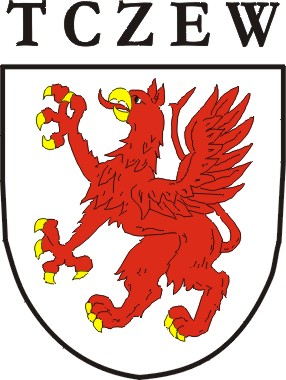 